Уведомление о проведении публичных консультаций посредством сбора замечаний и предложений организаций и граждан в рамках анализа проекта нормативного правового акта на предмет его влияния на конкуренциюАнкетаучастника публичных консультаций, проводимых посредством сбора замечаний и предложений организаций и граждан в рамках анализа проекта нормативного правового акта на предмет его влияния на конкуренциюОбщие сведения об участнике публичных консультаций2. Общие сведения о проекте нормативного правового актаОбоснованиенеобходимости реализации предлагаемых решений посредством принятия нормативного правового акта, в том числе их влияния на конкуренцию ПРОЕКТП О С Т А Н О В Л Е Н И ЕАДМИНИСТРАЦИИ ВЕЙДЕЛЕВСКОГО РАЙОНАБЕЛГОРОДСКОЙ ОБЛАСТИп.Вейделевка“ ___” ___________ 2023 г.                        № _____О внесении изменений в постановлениеадминистрации Вейделевского районаот 15 октября 2014 года №171В целях актуализации и повышения эффективности реализации муниципальной программы Вейделевского района «Обеспечение доступным и комфортным жильем и коммунальными услугами жителей Вейделевского района», утвержденной постановлением администрации Вейделевского района от 15 октября 2014 года №171 (с изменениями и дополнениями), руководствуясь Уставом муниципального района «Вейделевский район»          п о с т а н о в л я ю:1. Внести следующие изменения в постановление администрации Вейделевского района от 15 октября 2014 года №171 «Об утверждении муниципальной программы Вейделевского района «Обеспечение доступным и комфортным жильем и коммунальными услугами жителей Вейделевского района» (далее – муниципальная программа):- разделы 8, 9 паспорта муниципальной программы изложить в следующей редакции:- абзац тринадцатый раздела 2 муниципальной программы изложить в следующей редакции:«1. Увеличение объема ввода жилья за 2015 - 2025 годы – 65899 кв.метров общей площади, из них:»;- абзац двадцать первый раздела 2 муниципальной программы изложить в следующей редакции:«На II этапе реализации 25483 кв.метров общей площади, в том числе по годам:»;- абзацы двадцать четвертый, двадцать пятый раздела 2 муниципальной программы изложить в следующей редакции:«2023 г. – 2500 кв.м;2024 г. – 6183 кв.м;»;- таблицу 1 «Прогнозируемые объемы финансирования муниципальной программы» раздела 5 муниципальной программы изложить в следующей редакции:«Таблица 1Прогнозируемые объемы финансированиямуниципальной программы - в подпрограмму 1 «Стимулирование развития жилищного строительства на территории Вейделевского района» (далее – подпрограмма 1) муниципальной программы:- разделы 6, 7 паспорта подпрограммы 1 изложить в следующей редакции:- таблицу 7 «Прогнозируемые объемы финансирования подпрограммы 1 муниципальной программы» раздела 4 подпрограммы 1 изложить в следующей редакции:«Таблица 7Прогнозируемые объемы финансированияподпрограммы 1 муниципальной программы - абзац второй раздела 5 подпрограммы 1 изложить в следующей редакции:«1. Объем ввода жилья за 2015 - 2025 годы – 65899 кв.метров общей площади, из них:»;- абзац десятый раздела 5 подпрограммы 1 изложить в следующей редакции:«На II этапе реализации 25483 кв.метров общей площади, в том числе по годам:»;- абзацы тринадцатый, четырнадцатый раздела 5 подпрограммы 1 изложить в следующей редакции:«2023 г. – 2500 кв.м;2024 г. – 6183 кв.м;»;- в подпрограмму 2 «Создание условий для обеспечения населения качественными услугами жилищно-коммунального хозяйства на территории Вейделевского района» (далее - подпрограмма 2) муниципальной программы:- раздел 5 паспорта подпрограммы 2 изложить в следующей редакции:- таблицу 9 «Предполагаемые объемы финансирования подпрограммы 2 муниципальной программы» раздела 4 подпрограммы 2 изложить в следующей редакции:«Таблица 9Предполагаемые объемы финансированияподпрограммы 2 муниципальной программы                                                                                                              тыс. рублей- таблицу 2 приложения 1, приложения 3, 4 к муниципальной программе изложить в редакции согласно приложения к настоящему постановлению.2. Заместителю начальника управления по организационно – контрольной и кадровой работе администрации района - начальнику организационно-контрольного отдела администрации района Гончаренко О.Н. опубликовать настоящее постановление в печатном средстве массовой информации «Информационный бюллетень Вейделевский район» и в сетевом издании «Пламя 31» (plamya31.ru, пламя 31.ru).3. Начальнику отдела делопроизводства, писем, по связям с общественностью и СМИ администрации Вейделевского района Аверина Н.В. обеспечить размещение настоящего постановления в сети Интернет на официальном сайте администрации Вейделевского района Белгородской области.4. Контроль за исполнением постановления возложить на заместителя главы администрации Вейделевского района по стратегическому развитию района Рябцева А.В.              Заместитель главыадминистрации Вейделевского района                                           А. Алексеев                                                                                                                                                              Приложение                                                                            к постановлению администрации                                                                                                                                        Вейделевского района                                                                                                                                        от «____» ___________№ ____Система основных мероприятий (мероприятий) и показателей муниципальной программы«Обеспечение доступным и комфортным жильем и коммунальными услугами жителей Вейделевского района»на II этап реализацииТаблица 2____________________________________________________________________________________________________Ресурсное обеспечение и прогнозная (справочная) оценка расходов на реализацию основных мероприятий (мероприятий) муниципальной программы «Обеспечение доступным и комфортным жильем и коммунальными услугами жителей Вейделевского района» из различных источников финансирования на I этап реализацииТаблица 1Ресурсное обеспечение и прогнозная (справочная) оценка расходов на реализацию основных мероприятий (мероприятий) муниципальной программы «Обеспечение доступным и комфортным жильем и коммунальными услугами жителей Вейделевского района» из различных источников финансирования на II этап реализацииТаблица 2_______________________________________________________________________________________________________Ресурсное обеспечение реализации муниципальной программы «Обеспечение доступным и комфортным жильем и коммунальными услугами жителей Вейделевского района» за счет средств местного бюджета на I этап реализацииТаблица 1Ресурсное обеспечение реализации муниципальной программы«Обеспечение доступным и комфортным жильем и коммунальными услугами жителей Вейделевского района» за счет средств местного бюджета на II этап реализацииТаблица 2Администрация Вейделевского районауведомляет о проведении публичных консультаций посредством сбора замечаний и предложений организаций и граждан по проектуО внесении изменений в постановление администрации Вейделевского районаот 15 октября 2014 года №171(наименование нормативного правового администрации Вейделевского района)на предмет его влияния на конкуренциюВ рамках публичных консультаций все заинтересованные лица могут направить свои замечания и предложения по проекту нормативного правового акта на предмет его влияния на конкуренцию.Замечания и предложения принимаются по адресу: п.Вейделевка, ул.Первомайская д.1 а также по адресу электронной почты: oksadm@ve.belregion.ru.Сроки приема замечаний и предложений: с 24.01.2023 года по 02.02.2023 года.С учетом анализа поступивших замечаний и предложений будет подготовлен сводный доклад о результатах анализа проектов нормативных правовых актов администрации Вейделевского района, действующих нормативных правовых актов администрации Вейделевского района на предмет выявления рисков нарушения антимонопольного законодательства за 2023 год (указывается отчетный год), который до 01.03.2024 (указывается год, следующий за отчетным) в составе ежегодного доклада об антимонопольном комплаенсе будет размещен на официальном сайте администрации Вейделевского района в разделе «Антимонопольныйкомплаенс».К уведомлению прилагаются:1. Анкета участника публичных консультаций в формате word.2. Текст проекта нормативного правового акта в формате word.3. Текст действующего нормативного правового акта в формате word (если проектом анализируемого нормативного правового акта вносятся изменения).4. Обоснование необходимости реализации предлагаемых решений посредством принятия нормативного правового акта, в том числе их влияния на конкуренцию, в формате word.Место размещения приложений в информационно-телекоммуникационной сети «Интернет» - официальный сайт администрации Вейделевского района, раздел «Антимонопольный комплаенс»: https://vejdelevskij-r31.gosweb.gosuslugi.ru/deyatelnost/napravleniya-deyatelnosti/antimonopolnyy-komplaens//.Контактное лицо: Марченко Алина Владимировна главный специалист МКУ «Центр обслуживания».Режим работы:с 8-00 до 17-00, перерыв с 12-00 до 13-00Наименование хозяйствующего субъекта (организации)Администрация муниципального района Вейделевский районСфера деятельности хозяйствующего субъекта (организации)Деятельность органов местного самоуправленияИНН хозяйствующего субъекта (организации)3105001092ФИО участника публичных консультацийМарченко Алина ВладимировнаКонтактный телефон80471-237-555-61Адрес электронной почтыoksadm@ve.belregion.ruО внесении изменений в постановление администрации Вейделевского районаот 15 октября 2014 года №171(наименование проекта нормативного правового акта администрации Вейделевского района – заполняет администрация Вейделевского района до размещения формы на официальном сайте)1. Могут ли положения проекта нормативного правового акта оказать влияние на конкуренцию на рынках товаров, работ, услуг Вейделевского района?нет2. Присутствуют ли в проекте нормативного правового акта положения, которые могут оказать негативное влияние на конкуренцию на рынках товаров, работ, услуг Вейделевского района?нет3. Какие положения проекта нормативного правового акта могут привести к недопущению, ограничению или устранению конкуренции на рынках товаров, работ, услуг Вейделевского района? Укажите номер подпункта, пункта, части, статьи проекта нормативного правового акта и их содержание.нет4. На каких рынках товаров, работ, услуг может ухудшиться состояние конкурентной среды в результате принятия нормативного правового акта?нет5. Какие положения антимонопольного законодательства могут быть нарушены?нет6. Какие возможны негативные последствия для конкуренции в случае принятия нормативного правового акта в данной редакции?нет7. Ваши замечания и предложения по проекту нормативного правового акта в целях учета требований антимонопольного законодательства:нетЗамечания и предложения принимаются по адресу: п.Вейделевка ул.Первомайская д.1, а также по адресу электронной почты: oksadm@ve.belregion.ru.Сроки приема замечаний и предложений: с 24.01.2023 года по 02.02.2023 года.О внесении изменений в постановление администрации Вейделевского районаот 15 октября 2014 года №171(наименование проекта нормативного правового акта администрации Вейделевского района) (наименование структурного подразделения администрации Вейделевского района, подготовившего данный проект нормативного правового акта)Управление строительства, ЖКХ администрации района1. Обоснование необходимости принятия нормативного правового акта (основания, концепция, цели, задачи, последствия принятия):В целях актуализации постановления администрации Вейделевского района «Об утверждении муниципальной программы Вейделевского района «Обеспечение доступным и комфортным жильем и коммунальными услугами жителей Вейделевского района»2. Информация о влиянии положений проекта нормативного правового акта на состояние конкурентной среды на рынках товаров, работ, услуг Вейделевского района (окажет/не окажет, если окажет, укажите какое влияние и на какие товарные рынки):если окажет3. Информация о положениях проекта нормативного правового акта, которые могут привести к недопущению, ограничению или устранению конкуренции на рынках товаров, работ, услуг Вейделевского района (отсутствуют/присутствуют, если присутствуют, отразите короткое обоснование их наличия):отсутствуют«8.Объемы бюджетных ассигнований муниципальной программы за счет средств местного бюджета, а также прогнозный объем средств,привлекаемых из других источниковПланируемый общий объем финансирования муниципальной программы в 2015 - 2025 годах за счет всех источников финансирования составит 3 127 004,69 тыс. рублей.Объем финансирования муниципальной программы в 2015 - 2025 годах за счет средств местного бюджета составит             85 368,77 тыс. рублей, из них:На I этапе реализации 47 292,00 тыс. рублей, в том числе:2015 год – 2 814,00 тыс. рублей;2016 год – 11 277,00 тыс. рублей;2017 год – 9 888,00 тыс. рублей;2018 год – 9 710,0 тыс. рублей;2019 год – 6 621,0 тыс. рублей;2020 год – 6 982,00 тыс. рублей.На II этапе реализации 38 076,77 тыс. рублей, в том числе:2021 год – 8 299,70 тыс. рублей;2022 год – 7 388,77 тыс. рублей;2023 год (прогноз) – 7 222,50 тыс. рублей;2024 год (прогноз) – 7 519,80 тыс. рублей;2025 год (прогноз) – 7 646,00 тыс. рублей.Планируемый объем финансирования муниципальной программы в 2015 - 2025 годах за счет средств федерального бюджета составит – 77 128,08 тыс. рублей.Планируемый объем финансирования муниципальной программы в 2015 - 2025 годах за счет средств областного бюджета – 267 490,72 тыс. рублей.Планируемый объем финансирования муниципальной программы в 2015 - 2025 годах за счет средств внебюджетных (иных) источников составит 2 697 017,12 тыс. рублей.»;9Показатели конечныерезультатыреализациимуниципальнойпрограммыК 2025 году планируется достичь следующих целевых показателей:1. Увеличение объема ввода жилья за 2015 - 2025 годы – 65899 кв.метров общей площади, из них:На I этапе реализации 40416 кв.метров общей площади, в том числе по годам:2015 г. – 8066 кв.м;2016 г. – 8050 кв.м;2017 г. – 6000 кв.м;2018 г. – 6050 кв.м;2019 г. – 6100 кв.м;2020 г. – 6150 кв.м;На II этапе реализации 25483 кв.метров общей площади, в том числе по годам:2021 г. – 6200 кв.м;2022 г. – 4200 кв.м;2023 г. – 2500 кв.м;2024 г. – 6183 кв.м;2025 г. – 6400 кв.м.2. Увеличение обеспеченности населения жильем - не менее 36,0 кв. метров на одного жителя.3. Повышение комфортности и безопасности проживания населения Вейделевского района в многоквартирных домах посредством выполнения капитального ремонта.4.Улучшение эстетического облика, внешнего благоустройства, озеленения и санитарного состояния не менее 2 населенных пунктов Вейделевского района ежегодно.5. Обеспечение уровня оснащенности населенных пунктов Вейделевского района системами централизованного водоснабжения и водоотведения, соответствующего СанПиН  до 83,5%.6.Увеличение доли населения с механизированным способом обращения с ТКО до 95%.ГодыИсточники финансирования (тыс.рублей)Источники финансирования (тыс.рублей)Источники финансирования (тыс.рублей)Источники финансирования (тыс.рублей)Источники финансирования (тыс.рублей)ГодыФедераль - ный бюджетОбластной бюджетМестныйбюджетИные источникиВсего                                                                                                                                                                                                                                                                                                                                                                                                                                                                                                                                                                                                                                                                                                                                                                                                                                                                                                                                                                                                                                                                                                                                                                                                                                                                                                                                                                                                                                                                                                                                                                                                                                                                                                                                                                                                                                                                                                                                                                                                                                                                                                                                                                                                                                                                                                                                                                                                                                                                                                                                                                                                                                                                                                                                                                                                                                                                                                                                                                                                                                                                                                                                                                                                                                                                                                                                                                                                                                                                                                                                                                                                                                                                                                                                                                                                                                                                                                                                                                                                                                                                                                                                                                                                                                                                                                                                                                                                                                                                                                                                                                                                                                                                                                                                                                                                                                                                                                                                                                                                                                                                                                                                                                                                                                                                                                                                                                                                                                                                                                                                                                                                                                                                                                                                                                                                                                                                                                                                                                                                                                                                                                                                                                                                                                                                                                                                                                                                                                                                                                                                                                                                                                                                                                                                                                                                                                                                                                                                                                                                                                                                                                                                                                                                                                                                                                                                                                                                                                                                                                                                                                                                                                                                                                                                                                                                                                                                                                                                                                                                                                                                                                                                                                                                                                                                                                                                                                                                                                                                                                                                                                                                                                                                                                                                                                                                                                                                                                                                                                                                                                                                                                                                                                                                                                                                                                                                                                                                                                                                                                                                                                                                                                                                                                                                                                                                                                                                                                                                                                          201513817,918892,522814,0294708,32330232,74201612141,616250,011277,0275467,8315136,42017 13868,513489,09888,0245196,0282441,52018 8074,931915,79710,0232001,5281702,12019 7020,741409,16621,0222105,4277156,220206438,2021491,906982,00215 297,00250209,10Итого за I этап:61361,80143448,2247292,001484776,021736878,0420214 347,8826 365,708 299,70230 121,10269 134,3820221 388,2035 207,707 388,77276 583,00320 567,672023 (прогноз)6 185,3020 441,307 222,50232 929,00266 778,102024 (прогноз)1 925,9022 961,507 519,80234 929,00267 336,202025 (прогноз)1 919,0019 066,307 646,00237 679,00266 310,30Итого за II этап:15 766,28124 042,5038 076,771 212 241,101 390 126,65Всего по программе77 128,08267 490,7285 368,772 697 017,123 127 004,69.»;«6.Общий объем бюджетных ассигнований подпрограммы 1, в том числе за счет средств местного бюджета (с расшифровкой плановых объемов бюджетных ассигнований по годам ее реализации), а также прогнозный объемсредств, привлекаемых из других источниковПланируемый общий объем финансирования подпрограммы 1 в 2015 - 2025 годах за счет всех источников финансирования составит 2 828 110,75 тыс. рублей.Объем финансирования подпрограммы 1 в 2015 - 2025 годах за счет средств местного бюджета составит 10 381,07 тыс. рублей, из них:На I этапе реализации 6349,0 тыс. рублей, в том числе:2015 год – 1 042,0 тыс. рублей;2016 год – 1 092,0 тыс. рублей;2017 год – 1002,0 тыс. рублей;2018 год – 1002,0,0 тыс. рублей;2019 год – 992,0 тыс. рублей;2020 год – 1219,0 тыс. рублей.На II этапе реализации 4 032,07 тыс. рублей, в том числе:2021 год – 2 346,10 тыс. рублей.2022 год – 1 113,67 тыс. рублей.2023 год (прогноз) – 171,50 тыс. рублей.2024 год (прогноз) – 246,80 тыс. рублей.2025 год (прогноз) – 154,00 тыс. рублей.Планируемый объем финансирования подпрограммы в 2015 - 2025 годах за счет средств федерального бюджета составит 75 733,08 тыс. рублей.Планируемый объем финансирования подпрограммы в 2015 - 2025 годах за счет средств областного бюджета составит            160 292,80 тыс. рублей.Планируемый объем финансирования подпрограммы в 2015 - 2025 годах за счет средств внебюджетных источников составит 2 581 703,80 тыс. рублей.»;7Конечные результаты реализации подпрограммы 1Ожидаемые показатели конечных результатов подпрограммы 1:1. Количество семей граждан, категории которых установлены федеральным законодательством, улучшивших жилищные условия, - не менее 186 семей к 2025 году.2. Объем ввода жилья за 2015 - 2025 годы – 65 899 кв. метров общей площади.ГодыИсточники финансирования (тыс.рублей)Источники финансирования (тыс.рублей)Источники финансирования (тыс.рублей)Источники финансирования (тыс.рублей)Источники финансирования (тыс.рублей)Источники финансирования (тыс.рублей)ГодыФедеральный бюджетОбластной бюджетМестныйбюджетИные источникиВсего201512422,910711,41042,0276027,8300204,1300204,1201612141,64569,01092,0274061,4291864,0291864,02017 13868,57603,01002,0234195,0256668,5256668,52018 8074,96173,01002,0228030,5243280,4243280,420197020,727378,1992,0216880,0252270,8252270,820206438,211967,91219,0211647,0231272,1231272,1Итого за I этап:59 966,868 402,46 349,01 440 841,71 575 559,91 575 559,920214 347,8820 785,502 346,10223 446,10250 926,58250 926,5820221 388,2029 267,801 113,67225 129,00256 898,67256 898,672023 (прогноз)6 185,3013 831,30171,50228 679,00448 867,10448 867,102024 (прогноз)1 925,3016 087,50246,80230 429,00248 589,20248 589,202025 (прогноз)1 919,0011 917,30154,00233 179,00247 169,30247 169,30Итого за II этап:15 766,2891 890,404 032,071 140 862,101 252 550,851 252 550,85Всего75 733,08160 292,8010 381,072 581 703,802 828 110,75.»;2 828 110,75.»;«5.Объемы бюджетных ассигнований муниципальной подпрограммы 2 за счет средств местного бюджета, а также прогнозный объем средств, привлекаемых из других источниковПланируемый общий объем финансирования подпрограммы 2 в 2015 - 2025 годах за счет всех источников финансирования составит 298 893,94 тыс. рублей.Объем финансирования подпрограммы 2 в 2015 - 2025 годах за счет средств местного бюджета составит 74 987,70 тыс. рублей, из них:На I этапе реализации 40 943,0 тыс. рублей, в том числе:2015 год – 1 772,0 тыс. рублей;2016 год – 10 185,0 тыс. рублей;2017 год – 8 886,0 тыс. рублей;2018 год – 8 708,0 тыс. рублей;2019 год - 5 629,0 тыс. рублей;2020 год – 5 763,0 тыс. рублей.На II этапе реализации 32 517,30 тыс. рублей, в том числе:2021 год – 5 953,60 тыс. рублей.2022 год – 6 275,10 тыс. рублей.2023 год (прогноз) – 7 051,00 тыс. рублей.2024 год (прогноз) – 7 273,00 тыс. рублей.2025 год (прогноз) – 7 492,00 тыс. рублей.Планируемый объем финансирования подпрограммы в 2015 - 2025 годах за счет средств федерального бюджета составит 1 395,0 тыс. рублей.Планируемый объем финансирования подпрограммы в 2015 - 2025 годах за счет средств областного бюджета составит 107 197,92 тыс. рублей.Планируемый объем финансирования подпрограммы в 2015 - 2025 годах за счет средств внебюджетных источников составит 115 313,32 тыс. рублей.В ходе реализации подпрограммы 2 отдельные мероприятия могут уточняться, а объем финансирования подлежит корректировке с учетом утвержденных расходов бюджета Вейделевского района.»;ГодыФедеральный бюджетОбластной бюджетМестный бюджетИные источникиВсего20151 395,008 181,121 772,0018 680,5230 028,642016011 681,010 185,01 406,423 272,42017 05 886,08 886,011 001,025 773,02018 025 742,78 708,03 971,038 421,72019 014 031,05 629,05 225,424 885,4202009 524,05 763,03 650,018 937,0Итого за I этап:1 395,0075 045,8240 943,043 934,32161 318,14202105 579,25 953,66 675,018 207,80202205 939,96 275,1051 454,063 669,02023 (прогноз)06 610,07 051,004 250,017 911,002024 (прогноз)06 874,07 273,004 500,018 647,002025 (прогноз)07 149,07 492,004 500,019 141,00Итого за II этап:032 152,1034 044,7071 379,0137 575,80Всего:1 395,00107 197,9274 987,70115 313,32298 893,94.»;«Приложение № 1к муниципальной программе Вейделевского района «Обеспечение доступным и комфортным жильем и коммунальными услугами жителей Вейделевского района»№Наименование муниципальной, программы, подпрограмм, мероприятийОтветственный исполнитель (соисполнитель, участник), ответственный за реализациюСрок реализации (начало, заверше-ние)Вид показателяНаименование показателя, единица измеренияЗначение показателя конечного и непосредственного результата по годам реализации Значение показателя конечного и непосредственного результата по годам реализации Значение показателя конечного и непосредственного результата по годам реализации Значение показателя конечного и непосредственного результата по годам реализации Значение показателя конечного и непосредственного результата по годам реализации №Наименование муниципальной, программы, подпрограмм, мероприятийОтветственный исполнитель (соисполнитель, участник), ответственный за реализациюСрок реализации (начало, заверше-ние)Вид показателяНаименование показателя, единица измерения202120222023202420251234567891011Муниципальная программа«Обеспечение доступным и комфортным жильем и коммунальными услугами жителей Вейделевского района»Управление строительства, ЖКХ администрации района; управление финансов и налоговой политики администрации района; управление экономического развития и прогнозирования администрации района; управление АПК, природопользования и развития сельских территорий администрации района; управление социальной защиты населения администрации района; управление культуры, спорта и молодежной политики администрации района;ПП «Вейделевский район» Филиал «Восточный» ГУП «Белводоканал» (по согласованию); ООО «Коммунальщик п.Вейделевка» (по согласованию);ООО «Вейделевские тепловые сети» (по согласованию);администрации городского и сельских поселений района (по согласованию); межрайонный отдел по Вейделевскому и Ровеньскому районам ГУП «Белгородский областной фонд поддержки индивидуального жилищного строительства» (по согласованию);   ССК «Свой дом» (по согласованию)2021-2025 годыПОбеспеченность населения жильем, на одного жителя, кв. м.35,235,435,635,836,0Муниципальная программа«Обеспечение доступным и комфортным жильем и коммунальными услугами жителей Вейделевского района»Управление строительства, ЖКХ администрации района; управление финансов и налоговой политики администрации района; управление экономического развития и прогнозирования администрации района; управление АПК, природопользования и развития сельских территорий администрации района; управление социальной защиты населения администрации района; управление культуры, спорта и молодежной политики администрации района;ПП «Вейделевский район» Филиал «Восточный» ГУП «Белводоканал» (по согласованию); ООО «Коммунальщик п.Вейделевка» (по согласованию);ООО «Вейделевские тепловые сети» (по согласованию);администрации городского и сельских поселений района (по согласованию); межрайонный отдел по Вейделевскому и Ровеньскому районам ГУП «Белгородский областной фонд поддержки индивидуального жилищного строительства» (по согласованию);   ССК «Свой дом» (по согласованию)2021-2025 годыПОбщий объем ввода жилья, кв. м.620042002 50061836400Муниципальная программа«Обеспечение доступным и комфортным жильем и коммунальными услугами жителей Вейделевского района»Управление строительства, ЖКХ администрации района; управление финансов и налоговой политики администрации района; управление экономического развития и прогнозирования администрации района; управление АПК, природопользования и развития сельских территорий администрации района; управление социальной защиты населения администрации района; управление культуры, спорта и молодежной политики администрации района;ПП «Вейделевский район» Филиал «Восточный» ГУП «Белводоканал» (по согласованию); ООО «Коммунальщик п.Вейделевка» (по согласованию);ООО «Вейделевские тепловые сети» (по согласованию);администрации городского и сельских поселений района (по согласованию); межрайонный отдел по Вейделевскому и Ровеньскому районам ГУП «Белгородский областной фонд поддержки индивидуального жилищного строительства» (по согласованию);   ССК «Свой дом» (по согласованию)2021-2025 годыПУлучшение эстетического облика внешнего благоустройства, озеленения и санитарного состояния населенных пунктов Вейделевского района, ед.22222Муниципальная программа«Обеспечение доступным и комфортным жильем и коммунальными услугами жителей Вейделевского района»Управление строительства, ЖКХ администрации района; управление финансов и налоговой политики администрации района; управление экономического развития и прогнозирования администрации района; управление АПК, природопользования и развития сельских территорий администрации района; управление социальной защиты населения администрации района; управление культуры, спорта и молодежной политики администрации района;ПП «Вейделевский район» Филиал «Восточный» ГУП «Белводоканал» (по согласованию); ООО «Коммунальщик п.Вейделевка» (по согласованию);ООО «Вейделевские тепловые сети» (по согласованию);администрации городского и сельских поселений района (по согласованию); межрайонный отдел по Вейделевскому и Ровеньскому районам ГУП «Белгородский областной фонд поддержки индивидуального жилищного строительства» (по согласованию);   ССК «Свой дом» (по согласованию)2021-2025 годыПОбеспечение уровня оснащенности населенных пунктов района системами централизованного водоснабжения и водоотведения, соответствующим СанПиН, %83,583,883,884,185,0Подпрограмма 1 «Стимулирование развития жилищного строительства на территории Вейделевского района»Управление строительства, ЖКХ администрации района; управление финансов и налоговой политики администрации района; управление экономического развития и прогнозирования администрации района; управление АПК, природопользования и развития сельских территорий администрации района; управление социальной защиты населения администрации района; управление культуры, спорта и молодежной политики администрации района;администрации городского и сельских поселений района (по согласованию); межрайонный отдел по Вейделевскому и Ровеньскому районам ГУП «Белгородский областной фонд поддержки индивидуального жилищного строительства» (по согласованию);   ССК «Свой дом» (по согласованию) 2021-2025 годыПКоличество семей граждан, категории которых установлены федеральным законодательством, улучшивших жилищные условия,семей2130997Подпрограмма 1 «Стимулирование развития жилищного строительства на территории Вейделевского района»Управление строительства, ЖКХ администрации района; управление финансов и налоговой политики администрации района; управление экономического развития и прогнозирования администрации района; управление АПК, природопользования и развития сельских территорий администрации района; управление социальной защиты населения администрации района; управление культуры, спорта и молодежной политики администрации района;администрации городского и сельских поселений района (по согласованию); межрайонный отдел по Вейделевскому и Ровеньскому районам ГУП «Белгородский областной фонд поддержки индивидуального жилищного строительства» (по согласованию);   ССК «Свой дом» (по согласованию) 2021-2025 годыПОбщий объем ввода жилья,  кв. метров620042002 50061836400Задача 1.1 «Выполнение государственных обязательств по обеспечению жильем категорий граждан, установленных федеральным и региональным законодательством»Задача 1.1 «Выполнение государственных обязательств по обеспечению жильем категорий граждан, установленных федеральным и региональным законодательством»Задача 1.1 «Выполнение государственных обязательств по обеспечению жильем категорий граждан, установленных федеральным и региональным законодательством»Задача 1.1 «Выполнение государственных обязательств по обеспечению жильем категорий граждан, установленных федеральным и региональным законодательством»Задача 1.1 «Выполнение государственных обязательств по обеспечению жильем категорий граждан, установленных федеральным и региональным законодательством»Задача 1.1 «Выполнение государственных обязательств по обеспечению жильем категорий граждан, установленных федеральным и региональным законодательством»Задача 1.1 «Выполнение государственных обязательств по обеспечению жильем категорий граждан, установленных федеральным и региональным законодательством»Задача 1.1 «Выполнение государственных обязательств по обеспечению жильем категорий граждан, установленных федеральным и региональным законодательством»Задача 1.1 «Выполнение государственных обязательств по обеспечению жильем категорий граждан, установленных федеральным и региональным законодательством»Задача 1.1 «Выполнение государственных обязательств по обеспечению жильем категорий граждан, установленных федеральным и региональным законодательством»Задача 1.1 «Выполнение государственных обязательств по обеспечению жильем категорий граждан, установленных федеральным и региональным законодательством»Основное мероприятие 1.1.1«Обеспечение жилыми помещениями граждан, подвергшихся радиационному воздействию вследствие катастрофы на Чернобыльской АЭС, аварии на производственном объединении «Маяк», и приравненных к ним лиц»Управление строительства, ЖКХ администрации района2021-2025 годыПКоличество граждан, подвергшихся радиационному воздействию вследствие катастрофы на Чернобыльской АЭС, аварии на производственном объединении «Маяк», и приравненных к ним лиц, обеспеченных жилыми помещениями, чел.00100Основное мероприятие 1.1.2. «Обеспечение жилыми помещениями граждан, признанных в установленном порядке вынужденными переселенцами»Управление строительства, ЖКХ администрации района2021-2025 годыПКоличество граждан, признанных в установленном порядке вынужденными переселенцами, обеспеченных жилыми помещениями, чел. 10000Основное мероприятие 1.1.3.  «Обеспечение жильем ветеранов Великой Отечественной войны»Управление социальной защиты населения администрации района2021-2025 годыПОбеспечение жильем отдельных категорий граждан, установленных Федеральным законом от 12 января 1995 г. № 5-ФЗ «О ветеранах», в соответствии с Указом Президента Российской Федерации от 7 мая 2008 года № 714 «Об обеспечении жильем ветеранов Великой Отечественной войны 1941 - 1945 годов», количество человек00000Основное мероприятие 1.1.4. «Обеспечение жильем ветеранов, инвалидов и семей, имеющих детей-инвалидов»Управление социальной защиты населения администрации района2021-2025 годыПОбеспечение жильем отдельных категорий граждан, установленных Федеральными законами от 12 января 1995 г. № 5-ФЗ «О ветеранах» и от 24 ноября 1995 года № 181-ФЗ «О социальной защите инвалидов в Российской Федерации», количество человек01000Основное мероприятие 1.1.5. «Обеспечение жильем молодых семей»Управление культуры, спорта и молодежной политики администрации района2021-2025 годыПКоличество молодых семей, обеспеченных жилыми помещениями, семей824333Основное мероприятие 1.1.6. Улучшение жилищных условий граждан, проживающих на сельских территорияхУправление АПК, природопользования и развития сельских территорий администрации района2021-2025 годыПКоличество семей, обеспеченных жилыми помещениями, семей00111Основное мероприятие 1.1.7. «Предоставление жилых помещений детям-сиротам и детям, оставшимся без попечения родителей, и лиц из их числа по договорам найма специализированных жилых помещений»Управление строительства, ЖКХ администрации района, управление экономического развития и прогнозирования администрации района, управление социальной защиты населения администрации района2021-2025 годыПКоличество детей-сирот и детей, оставшихся без попечения родителей, и лиц из их числа, обеспеченных жилыми помещениями, чел.104443Основное мероприятие 1.1.8 «Обеспечение мероприятий по переселению граждан из аварийного жилищного фонда».Управление строительства, ЖКХ администрации района, управление экономического развития и прогнозирования администрации района, администрации городского поселения «поселок Вейделевка» (по согласованию), администрация Викторопольского сельского поселения (по согласованию)2015-2020 годыПКоличество жителей, переселенных из аварийного и подлежащего сносу жилья00000Основное мероприятие 1.1.9. «Обеспечение ведомственным жильем участников региональной программы "Обеспечение жильем медицинских работников государственных учреждений здравоохранения Белгородской области»Управление строительства, ЖКХ администрации района, управление экономического развития и прогнозирования администрации района2021 годПКоличество жилых помещений, приобретенных для медицинских работников государственных учреждений здравоохранения, шт.20000Основное мероприятие 1.1.10. «Обеспечение жильем семей, имеющих детей-инвалидов, нуждающихся в улучшении жилищных условий не территории Белгородской области»Управление строительства, ЖКХ администрации района, управление экономического развития и прогнозирования администрации района, управление социальной защиты населения администрации района2022-2024 годыПКоличество жилых помещений, приобретенных для семей, имеющих детей-инвалидов, шт.01010Задача 1.2. «Создание условий для развития массового строительства жилья, приоритетом которого является индивидуальное строительство»Задача 1.2. «Создание условий для развития массового строительства жилья, приоритетом которого является индивидуальное строительство»Задача 1.2. «Создание условий для развития массового строительства жилья, приоритетом которого является индивидуальное строительство»Задача 1.2. «Создание условий для развития массового строительства жилья, приоритетом которого является индивидуальное строительство»Задача 1.2. «Создание условий для развития массового строительства жилья, приоритетом которого является индивидуальное строительство»Задача 1.2. «Создание условий для развития массового строительства жилья, приоритетом которого является индивидуальное строительство»Задача 1.2. «Создание условий для развития массового строительства жилья, приоритетом которого является индивидуальное строительство»Задача 1.2. «Создание условий для развития массового строительства жилья, приоритетом которого является индивидуальное строительство»Задача 1.2. «Создание условий для развития массового строительства жилья, приоритетом которого является индивидуальное строительство»Задача 1.2. «Создание условий для развития массового строительства жилья, приоритетом которого является индивидуальное строительство»Задача 1.2. «Создание условий для развития массового строительства жилья, приоритетом которого является индивидуальное строительство»Основное мероприятие 1.2.1. «Инженерное обустройство микрорай-онов массовой застройки индивидуального жилищного строительства»Управление строительства, ЖКХ администрации района2021-2025 годыППротяженность построенных инженерных сетей, км00000Основное мероприятие 1.2.2. «Финансово-кредитная поддержка индивидуальных застройщиков»Межрайонный отдел по Вейделевскому и Ровеньскому районам ГУП «Белгородский областной фонд поддержки индивидуального жилищного строительства» (по согласованию);   ССК «Свой дом» (по согласованию)2021-2025 годыПКоличество индивидуальных застройщиков, которым оказана финансово-кредитная поддержка, чел. 55555Основное мероприятие 1.2.3. «Строительство жилья юридическими лицами и индивидуальными застройщиками (за счет собственных средств)»Управление строительства, ЖКХ администрации района;администрации городского и сельских поселений района (по согласованию); межрайонный отдел по Вейделевскому и Ровеньскому районам ГУП «Белгородский областной фонд поддержки индивидуального жилищного строительства» (по согласованию); ССК «Свой дом» (по согласованию). 2021-2025 годыПВвод жилья юридическими лицами и индивидуальными застройщиками, кв. м. 620042002 50061836400Основное мероприятие 1.2.3. «Строительство жилья юридическими лицами и индивидуальными застройщиками (за счет собственных средств)»Управление строительства, ЖКХ администрации района;администрации городского и сельских поселений района (по согласованию); межрайонный отдел по Вейделевскому и Ровеньскому районам ГУП «Белгородский областной фонд поддержки индивидуального жилищного строительства» (по согласованию); ССК «Свой дом» (по согласованию). 2021-2025 годыПВвод жилья индивидуальными застройщиками, кв. м. 620042002 50061836400Основное мероприятие 1.2.4. «Предоставление земельных участков индивидуальным застройщикам»Управление экономического развития и прогнозирования администрации района;управление строительства, ЖКХ администрации района; администрации городского и сельских поселений района (по согласованию)2015-2025 годыПКоличество предоставленных земельных участков, ед.89101010Подпрограмма 2 «Создание условий для обеспечения населения качественными услугами жилищно-коммунального хозяйства»Управление строительства, ЖКХ администрации района; управление финансов и налоговой политики администрации района;ПП «Вейделевский район» Филиал «Восточный» ГУП «Белводоканал» (по согласованию); ООО «Коммунальщик п.Вейделевка» (по согласованию); ООО «Вейделевские тепловые сети» (по согласованию);администрации городского и сельских поселений района (по согласованию)2021-2025 годыППлощадь капитально отремонтированных многоквартирных домов тыс. кв. м.0,97,80,90,80,9Подпрограмма 2 «Создание условий для обеспечения населения качественными услугами жилищно-коммунального хозяйства»Управление строительства, ЖКХ администрации района; управление финансов и налоговой политики администрации района;ПП «Вейделевский район» Филиал «Восточный» ГУП «Белводоканал» (по согласованию); ООО «Коммунальщик п.Вейделевка» (по согласованию); ООО «Вейделевские тепловые сети» (по согласованию);администрации городского и сельских поселений района (по согласованию)2021-2025 годыПДоли освещенных улиц, проездов, в населенных пунктах от общего количества улиц %83,583,883,884,185,0Подпрограмма 2 «Создание условий для обеспечения населения качественными услугами жилищно-коммунального хозяйства»Управление строительства, ЖКХ администрации района; управление финансов и налоговой политики администрации района;ПП «Вейделевский район» Филиал «Восточный» ГУП «Белводоканал» (по согласованию); ООО «Коммунальщик п.Вейделевка» (по согласованию); ООО «Вейделевские тепловые сети» (по согласованию);администрации городского и сельских поселений района (по согласованию)2021-2025 годыПКоличество населенных пунктов Вейделевского района, улучшивших эстетический облик, внешнее благоустройство, санитарное состояние, ед.22222Подпрограмма 2 «Создание условий для обеспечения населения качественными услугами жилищно-коммунального хозяйства»Управление строительства, ЖКХ администрации района; управление финансов и налоговой политики администрации района;ПП «Вейделевский район» Филиал «Восточный» ГУП «Белводоканал» (по согласованию); ООО «Коммунальщик п.Вейделевка» (по согласованию); ООО «Вейделевские тепловые сети» (по согласованию);администрации городского и сельских поселений района (по согласованию)2021-2025 годыПУровень оснащенности населенных пунктов района системами централизованного водоснабжения и водоотведения, соответствующий СанПиН, %83,583,883,884,185,0Подпрограмма 2 «Создание условий для обеспечения населения качественными услугами жилищно-коммунального хозяйства»Управление строительства, ЖКХ администрации района; управление финансов и налоговой политики администрации района;ПП «Вейделевский район» Филиал «Восточный» ГУП «Белводоканал» (по согласованию); ООО «Коммунальщик п.Вейделевка» (по согласованию); ООО «Вейделевские тепловые сети» (по согласованию);администрации городского и сельских поселений района (по согласованию)2021-2025 годыПКоличество человек, обеспеченных нормативным сбором ТКО, тыс. человек0,10,10,10,10,1Задача 2.1. «Создание условий для увеличения доли капитально отремонтированного жилищного фонда для повышения его комфортности и энергетической эффективности»Задача 2.1. «Создание условий для увеличения доли капитально отремонтированного жилищного фонда для повышения его комфортности и энергетической эффективности»Задача 2.1. «Создание условий для увеличения доли капитально отремонтированного жилищного фонда для повышения его комфортности и энергетической эффективности»Задача 2.1. «Создание условий для увеличения доли капитально отремонтированного жилищного фонда для повышения его комфортности и энергетической эффективности»Задача 2.1. «Создание условий для увеличения доли капитально отремонтированного жилищного фонда для повышения его комфортности и энергетической эффективности»Задача 2.1. «Создание условий для увеличения доли капитально отремонтированного жилищного фонда для повышения его комфортности и энергетической эффективности»Задача 2.1. «Создание условий для увеличения доли капитально отремонтированного жилищного фонда для повышения его комфортности и энергетической эффективности»Задача 2.1. «Создание условий для увеличения доли капитально отремонтированного жилищного фонда для повышения его комфортности и энергетической эффективности»Задача 2.1. «Создание условий для увеличения доли капитально отремонтированного жилищного фонда для повышения его комфортности и энергетической эффективности»Задача 2.1. «Создание условий для увеличения доли капитально отремонтированного жилищного фонда для повышения его комфортности и энергетической эффективности»Задача 2.1. «Создание условий для увеличения доли капитально отремонтированного жилищного фонда для повышения его комфортности и энергетической эффективности»Основное мероприятие 2.1.1. «Обеспечение мероприятий по проведению капитального ремонта многоквартирных домов»Управление строительства, ЖКХ администрации района;ООО «Коммунальщик п.Вейделевка» (по согласованию)2021-2025 годыПДоля площади капитально отремонтированных многоквартирных жилых домов, включенных в подпрограмму 2, %60,463,565,065,567,2Основное мероприятие 2.1.2. «Реализация мероприятий в области улучшения жилищных условий граждан (капитальный ремонт жилищного фонда)» Управление строительства, ЖКХ администрации района;ООО «Коммунальщик п.Вейделевка» (по согласованию)2021-2025 годыПДоля площади капитально отремонтированных многоквартирных жилых домов, включенных в подпрограмму 2, %60,463,565,065,567,2Задача 2.2. «Создание условий для повышения благоустройства городского поселения «Поселок Вейделевка» и сельских поселений муниципального района «Вейделевский район»Задача 2.2. «Создание условий для повышения благоустройства городского поселения «Поселок Вейделевка» и сельских поселений муниципального района «Вейделевский район»Задача 2.2. «Создание условий для повышения благоустройства городского поселения «Поселок Вейделевка» и сельских поселений муниципального района «Вейделевский район»Задача 2.2. «Создание условий для повышения благоустройства городского поселения «Поселок Вейделевка» и сельских поселений муниципального района «Вейделевский район»Задача 2.2. «Создание условий для повышения благоустройства городского поселения «Поселок Вейделевка» и сельских поселений муниципального района «Вейделевский район»Задача 2.2. «Создание условий для повышения благоустройства городского поселения «Поселок Вейделевка» и сельских поселений муниципального района «Вейделевский район»Задача 2.2. «Создание условий для повышения благоустройства городского поселения «Поселок Вейделевка» и сельских поселений муниципального района «Вейделевский район»Задача 2.2. «Создание условий для повышения благоустройства городского поселения «Поселок Вейделевка» и сельских поселений муниципального района «Вейделевский район»Задача 2.2. «Создание условий для повышения благоустройства городского поселения «Поселок Вейделевка» и сельских поселений муниципального района «Вейделевский район»Задача 2.2. «Создание условий для повышения благоустройства городского поселения «Поселок Вейделевка» и сельских поселений муниципального района «Вейделевский район»Задача 2.2. «Создание условий для повышения благоустройства городского поселения «Поселок Вейделевка» и сельских поселений муниципального района «Вейделевский район»Основное мероприятие 2.2.1. «Организация наружного освещения населенных пунктов Вейделевского района»Управление строительства, ЖКХ администрации района;управление финансов и налоговой политики администрации района;администрации городского и сельских поселений района (по согласованию)2021-2025 годыПКоличество светоточек на территории населенных пунктов района, тыс. ед.2,8872,9192,9252,9302,935Основное мероприятие 2.2.1. «Организация наружного освещения населенных пунктов Вейделевского района»Управление строительства, ЖКХ администрации района;управление финансов и налоговой политики администрации района;администрации городского и сельских поселений района (по согласованию)2021-2025 годыПСнижение объемов потребляемой электроэнергии, %11111Основное мероприятие 2.2.2. «Возмещение расходов по гарантированному перечню услуг по погребению»Управление строительства, ЖКХ администрации района;управление финансов и налоговой политики администрации района;управление социальной защиты населения администрации района;администрации городского и сельских поселений района (по согласованию)2021-2025 годыПДоля компенсационных расходов на предоставление государственных гарантий от фактически предоставленных услуг, %100100100100100Основное мероприятие 2.2.3. «Реализация мероприятий по благоустройству территорий муниципального районаУправление строительства, ЖКХ администрации района; управление финансов и налоговой политики администрации района;администрации городского и сельских поселений района (по согласованию)2021-2025 годыПКоличество населенных пунктов Вейделевского района, улучшивших эстетический облик, внешнее благоустройство, санитарное состояние, ед.22222Задача 2.3. «Обеспечение населения питьевой водой, соответствующей требованиям безопасности и безвредности, установленным санитарно-эпидемиологическими правилами»Задача 2.3. «Обеспечение населения питьевой водой, соответствующей требованиям безопасности и безвредности, установленным санитарно-эпидемиологическими правилами»Задача 2.3. «Обеспечение населения питьевой водой, соответствующей требованиям безопасности и безвредности, установленным санитарно-эпидемиологическими правилами»Задача 2.3. «Обеспечение населения питьевой водой, соответствующей требованиям безопасности и безвредности, установленным санитарно-эпидемиологическими правилами»Задача 2.3. «Обеспечение населения питьевой водой, соответствующей требованиям безопасности и безвредности, установленным санитарно-эпидемиологическими правилами»Задача 2.3. «Обеспечение населения питьевой водой, соответствующей требованиям безопасности и безвредности, установленным санитарно-эпидемиологическими правилами»Задача 2.3. «Обеспечение населения питьевой водой, соответствующей требованиям безопасности и безвредности, установленным санитарно-эпидемиологическими правилами»Задача 2.3. «Обеспечение населения питьевой водой, соответствующей требованиям безопасности и безвредности, установленным санитарно-эпидемиологическими правилами»Задача 2.3. «Обеспечение населения питьевой водой, соответствующей требованиям безопасности и безвредности, установленным санитарно-эпидемиологическими правилами»Задача 2.3. «Обеспечение населения питьевой водой, соответствующей требованиям безопасности и безвредности, установленным санитарно-эпидемиологическими правилами»Задача 2.3. «Обеспечение населения питьевой водой, соответствующей требованиям безопасности и безвредности, установленным санитарно-эпидемиологическими правилами»Основное мероприятие 2.3.1. «Реализация мероприятий по обеспечению населения чистой питьевой водой»Управление строительства, ЖКХ, администрации района;ПП «Вейделевский район» Филиал «Восточный» ГУП «Белводоканал» (по согласованию);администрации городского и сельских поселений района (по согласованию)2021-2025 годыПКоличество человек, обеспеченных нормативным водоснабжением и водоотведением не менее, тыс. человек00,20,20,20,2Основное мероприятие подпрограммы 2.3.2.  «Реализация мероприятий устойчивого развития сельских территории и софинансирование капитальных вложений (строительства, реконструкции)»Управление строительства, ЖКХ администрации района;ПП «Вейделевский район» Филиал «Восточный» ГУП «Белводоканал» (по согласованию);администрации городского и сельских поселений района (по согласованию)2021-2025 годыПКоличество человек, обеспеченных нормативным водоснабжением и водоотведением не менее, тыс. человек00,20,20,20,2Задача 2.4 «Обеспечение населения района бесперебойным теплоснабжением»Задача 2.4 «Обеспечение населения района бесперебойным теплоснабжением»Задача 2.4 «Обеспечение населения района бесперебойным теплоснабжением»Задача 2.4 «Обеспечение населения района бесперебойным теплоснабжением»Задача 2.4 «Обеспечение населения района бесперебойным теплоснабжением»Задача 2.4 «Обеспечение населения района бесперебойным теплоснабжением»Задача 2.4 «Обеспечение населения района бесперебойным теплоснабжением»Задача 2.4 «Обеспечение населения района бесперебойным теплоснабжением»Задача 2.4 «Обеспечение населения района бесперебойным теплоснабжением»Задача 2.4 «Обеспечение населения района бесперебойным теплоснабжением»Задача 2.4 «Обеспечение населения района бесперебойным теплоснабжением»Основное мероприятие 2.4.1 «Реализация мероприятий в области коммунального хозяйстваУправление строительства, ЖКХ администрации района;ООО «Вейделевские тепловые сети» (по согласованию);администрации городского и сельских поселений района (по согласованию)2021-2025 годыПКоличество человек, обеспеченных нормативным теплоснабжением, тыс. человек0,10,10,10,10,1Задача 2.5 «Создание эффективных механизмов управления в отрасли обращения с твердыми коммунальными отходами»Задача 2.5 «Создание эффективных механизмов управления в отрасли обращения с твердыми коммунальными отходами»Задача 2.5 «Создание эффективных механизмов управления в отрасли обращения с твердыми коммунальными отходами»Задача 2.5 «Создание эффективных механизмов управления в отрасли обращения с твердыми коммунальными отходами»Задача 2.5 «Создание эффективных механизмов управления в отрасли обращения с твердыми коммунальными отходами»Задача 2.5 «Создание эффективных механизмов управления в отрасли обращения с твердыми коммунальными отходами»Задача 2.5 «Создание эффективных механизмов управления в отрасли обращения с твердыми коммунальными отходами»Задача 2.5 «Создание эффективных механизмов управления в отрасли обращения с твердыми коммунальными отходами»Задача 2.5 «Создание эффективных механизмов управления в отрасли обращения с твердыми коммунальными отходами»Задача 2.5 «Создание эффективных механизмов управления в отрасли обращения с твердыми коммунальными отходами»Задача 2.5 «Создание эффективных механизмов управления в отрасли обращения с твердыми коммунальными отходами»Основное мероприятие 2.5.1. «Создание эффективных механизмов управления в отрасли обращения с твердыми коммунальными отходами»Управление строительства, ЖКХ администрации района;ООО «Коммунальщик п.Вейделевка» (по согласованию);администрации городского и сельских поселений района (по согласованию)2021-2025 годыП Количество человек, обеспеченных нормативным сбором ТКО, тыс. человек0,10,10,10,10,1Основное мероприятие 2.5.2. «Разработка проектно-сметной документации на рекультивацию объектов накопленного вреда окружающей среде».Управление строительства, ЖКХ администрации района;ООО «Коммунальщик п.Вейделевка» (по согласованию);администрации городского и сельских поселений района (по согласованию)2021-2025 годыП Проектно-сметная документация на рекультивацию объекта накопленного вреда окружающей среде, ед.00000Приложение № 3к муниципальной программе Вейделевского района «Обеспечение доступным и комфортным жильем и коммунальными услугами жителей		Вейделевского района»СтатусНаименование муниципальной программы, подпрограммы, основного мероприятия, мероприятияИсточники финансированияОбщий объем финансирова ния за I- II этапы реализации, тыс. рублейРасходы (тыс. рублей), годыРасходы (тыс. рублей), годыРасходы (тыс. рублей), годыРасходы (тыс. рублей), годыРасходы (тыс. рублей), годыРасходы (тыс. рублей), годыРасходы (тыс. рублей), годыИтого на I этап (2015-2020 годы)Итого на I этап (2015-2020 годы)СтатусНаименование муниципальной программы, подпрограммы, основного мероприятия, мероприятияИсточники финансированияОбщий объем финансирова ния за I- II этапы реализации, тыс. рублей2015201620172018201920202020Итого на I этап (2015-2020 годы)Итого на I этап (2015-2020 годы)СтатусНаименование муниципальной программы, подпрограммы, основного мероприятия, мероприятияИсточники финансированияОбщий объем финансирова ния за I- II этапы реализации, тыс. рублей2015201620172018201920202020Итого на I этап (2015-2020 годы)Итого на I этап (2015-2020 годы)12345678910101111Муниципальная программа                                                                                                                                                        Обеспечение доступным и комфортным жильем и коммунальными услугами жителей Вейделевского районаВсего3 127 004,69330 232,74315 136,4282 441,5281 702,1277 156,2250 209,10250 209,101 736 878,041 736 878,04Муниципальная программа                                                                                                                                                        Обеспечение доступным и комфортным жильем и коммунальными услугами жителей Вейделевского районафедеральный бюджет77 128,0813 817,912 141,6013 868,508 074,907020,706 438,206 438,2061 361,8061 361,80Муниципальная программа                                                                                                                                                        Обеспечение доступным и комфортным жильем и коммунальными услугами жителей Вейделевского районаобластной бюджет267 490,7218 892,5216 250,0013 489,0031 915,7041 409,121 491,9021 491,90143 448,22143 448,22Муниципальная программа                                                                                                                                                        Обеспечение доступным и комфортным жильем и коммунальными услугами жителей Вейделевского районаконсолидирован ные бюджеты муниципальных образований85 368,772 814,0011 277,009 888,009 710,006 621,006 982,006 982,0047 292,0047 292,00Муниципальная программа                                                                                                                                                        Обеспечение доступным и комфортным жильем и коммунальными услугами жителей Вейделевского районатерриториальные внебюджетные фонды0,000,000,000,000,000,000,000,000,000,00Муниципальная программа                                                                                                                                                        Обеспечение доступным и комфортным жильем и коммунальными услугами жителей Вейделевского районаиные источники2 697 017,12294 708,32275 467,80245 196,00232 001,50222 105,4215 297,00215 297,001 484 776,021 484 776,02Подпрограмма 1Стимулирование развития жилищного строительства на территории Вейделевского районаВсего2 828 110,75300 204,1291864,0256 668,5243 280,4252 270,8231 272,1231 272,11 575 559,91 575 559,9Подпрограмма 1Стимулирование развития жилищного строительства на территории Вейделевского районафедеральный бюджет75 733,0812 422,912 141,613 868,58 074,97 020,76 438,26 438,259 966,859 966,8Подпрограмма 1Стимулирование развития жилищного строительства на территории Вейделевского районаобластной бюджет160 292,8010 711,44 569,07 603,06 173,027 378,111 967,911 967,968 402,468 402,4Подпрограмма 1Стимулирование развития жилищного строительства на территории Вейделевского районаконсолидированные бюджеты муниципальных образований10 381,071 042,01 092,01 002,01 002,0992,01 219,01 219,06 349,06 349,0Подпрограмма 1Стимулирование развития жилищного строительства на территории Вейделевского районатерриториальные внебюджетные фонды0,00,00,00,00,00,00,00,00,00,0Подпрограмма 1Стимулирование развития жилищного строительства на территории Вейделевского районаиные источники2 581 703,80276 027,8274061,4234 195,0228 030,5216 880,0211 647,0211 647,01 440 841,71 440 841,7Задача 1.1. «Выполнение государственных обязательств по обеспечению жильем категорий граждан, установленных федеральным и региональным законодательством»Задача 1.1. «Выполнение государственных обязательств по обеспечению жильем категорий граждан, установленных федеральным и региональным законодательством»Задача 1.1. «Выполнение государственных обязательств по обеспечению жильем категорий граждан, установленных федеральным и региональным законодательством»Задача 1.1. «Выполнение государственных обязательств по обеспечению жильем категорий граждан, установленных федеральным и региональным законодательством»Задача 1.1. «Выполнение государственных обязательств по обеспечению жильем категорий граждан, установленных федеральным и региональным законодательством»Задача 1.1. «Выполнение государственных обязательств по обеспечению жильем категорий граждан, установленных федеральным и региональным законодательством»Задача 1.1. «Выполнение государственных обязательств по обеспечению жильем категорий граждан, установленных федеральным и региональным законодательством»Задача 1.1. «Выполнение государственных обязательств по обеспечению жильем категорий граждан, установленных федеральным и региональным законодательством»Задача 1.1. «Выполнение государственных обязательств по обеспечению жильем категорий граждан, установленных федеральным и региональным законодательством»Задача 1.1. «Выполнение государственных обязательств по обеспечению жильем категорий граждан, установленных федеральным и региональным законодательством»Задача 1.1. «Выполнение государственных обязательств по обеспечению жильем категорий граждан, установленных федеральным и региональным законодательством»Задача 1.1. «Выполнение государственных обязательств по обеспечению жильем категорий граждан, установленных федеральным и региональным законодательством»Задача 1.1. «Выполнение государственных обязательств по обеспечению жильем категорий граждан, установленных федеральным и региональным законодательством»Основное мероприятие 1.1.1«Обеспечение жилыми помещениями граждан, подвергшихся радиационному воздействию вследствие катастрофы на Чернобыльской АЭС, аварии на производственном объединении «Маяк», и приравненных к ним лиц»Всего15 337,60,00,05 974,64 655,3000,010 629,910 629,9Основное мероприятие 1.1.1«Обеспечение жилыми помещениями граждан, подвергшихся радиационному воздействию вследствие катастрофы на Чернобыльской АЭС, аварии на производственном объединении «Маяк», и приравненных к ним лиц»федеральный бюджет15 337,600,00,05 974,64 655,3000,010 629,910 629,9Основное мероприятие 1.1.1«Обеспечение жилыми помещениями граждан, подвергшихся радиационному воздействию вследствие катастрофы на Чернобыльской АЭС, аварии на производственном объединении «Маяк», и приравненных к ним лиц»областной бюджет0,00,00,0Основное мероприятие 1.1.1«Обеспечение жилыми помещениями граждан, подвергшихся радиационному воздействию вследствие катастрофы на Чернобыльской АЭС, аварии на производственном объединении «Маяк», и приравненных к ним лиц»консолидированные бюджеты муниципальных образований0,00,00,0Основное мероприятие 1.1.1«Обеспечение жилыми помещениями граждан, подвергшихся радиационному воздействию вследствие катастрофы на Чернобыльской АЭС, аварии на производственном объединении «Маяк», и приравненных к ним лиц»территориальные внебюджетные фонды0,00,00,0Основное мероприятие 1.1.1«Обеспечение жилыми помещениями граждан, подвергшихся радиационному воздействию вследствие катастрофы на Чернобыльской АЭС, аварии на производственном объединении «Маяк», и приравненных к ним лиц»иные источники0,00,00,0Основное мероприятие 1.1.2«Обеспечение жилыми помещениями граждан, признанных в установленном порядке вынужденными переселенцами»Всего11 939,60,00,00,01 589,61895,61895,65 445,58 930,78 930,7Основное мероприятие 1.1.2«Обеспечение жилыми помещениями граждан, признанных в установленном порядке вынужденными переселенцами»федеральный бюджет11 939,61 589,61895,6 1895,6 5 445,58 930,78 930,7Основное мероприятие 1.1.2«Обеспечение жилыми помещениями граждан, признанных в установленном порядке вынужденными переселенцами»областной бюджет0,00,00,0Основное мероприятие 1.1.2«Обеспечение жилыми помещениями граждан, признанных в установленном порядке вынужденными переселенцами»консолидированные бюджеты муниципальных образований0,00,00,0Основное мероприятие 1.1.2«Обеспечение жилыми помещениями граждан, признанных в установленном порядке вынужденными переселенцами»территориальные внебюджетные фонды0,00,00,0Основное мероприятие 1.1.2«Обеспечение жилыми помещениями граждан, признанных в установленном порядке вынужденными переселенцами»иные источники0,00,00,0Основное мероприятие 1.1.3Обеспечение жильем ветеранов Великой Отечественной войныВсего20 508,28 187,27 045,73 622,20,01 653,11 653,1020 508,220 508,2Основное мероприятие 1.1.3Обеспечение жильем ветеранов Великой Отечественной войныфедеральный бюджет20 508,28 187,27 045,73 622,20,01 653,11 653,1020 508,220 508,2Основное мероприятие 1.1.3Обеспечение жильем ветеранов Великой Отечественной войныобластной бюджет0,00,00,0Основное мероприятие 1.1.3Обеспечение жильем ветеранов Великой Отечественной войныконсолидированные бюджеты муниципальных образований0,00,00,0Основное мероприятие 1.1.3Обеспечение жильем ветеранов Великой Отечественной войнытерриториальные внебюджетные фонды0,00,00,0Основное мероприятие 1.1.3Обеспечение жильем ветеранов Великой Отечественной войныиные источники0,00,00,0Основное мероприятие 1.1.4Обеспечение жильем ветеранов, инвалидов и семей, имеющих детей-инвалидовВсего2 989,1584,8587,1603,70,00,00,00,01 775,61 775,6Основное мероприятие 1.1.4Обеспечение жильем ветеранов, инвалидов и семей, имеющих детей-инвалидовфедеральный бюджет1 775,6584,8587,1603,70,00,00,00.01 775,61 775,6Основное мероприятие 1.1.4Обеспечение жильем ветеранов, инвалидов и семей, имеющих детей-инвалидовобластной бюджет1 213,50,00,0Основное мероприятие 1.1.4Обеспечение жильем ветеранов, инвалидов и семей, имеющих детей-инвалидовконсолидированные бюджеты муниципальных образований0,00,00,0Основное мероприятие 1.1.4Обеспечение жильем ветеранов, инвалидов и семей, имеющих детей-инвалидовтерриториальные внебюджетные фонды0,00,00,0Основное мероприятие 1.1.4Обеспечение жильем ветеранов, инвалидов и семей, имеющих детей-инвалидовиные источники0,00,00,0Основное мероприятие 1.1.5Обеспечение жильем молодых семейВсего98 221,48 445,17 325,28 069,09 720,011 514,811 514,86 118,451 192,551 192,5Основное мероприятие 1.1.5Обеспечение жильем молодых семейфедеральный бюджет10 651,6971,8658,8916,01 083,01 712,41 712,4992,76 334,76 334,7Основное мероприятие 1.1.5Обеспечение жильем молодых семейобластной бюджет36 515,5992,0913,0916,01 327,03 030,43 030,41 360,68 539,08 539,0Основное мероприятие 1.1.5Обеспечение жильем молодых семейконсолидированные бюджеты муниципальных образований8 852,4992,0992,0992,0992,0992,0992,01 219,06 179,06 179,0Основное мероприятие 1.1.5Обеспечение жильем молодых семейтерриториальные внебюджетные фонды0,00,00,00,0Основное мероприятие 1.1.5Обеспечение жильем молодых семейиные источники42 201,95 489,34 761,45 245,06 318,05 780,05 780,02 546,130 139,830 139,8Основное мероприятие 1.1.6Обеспечение жильем семей в рамках реализации направления (подпрограммы) «Устойчивое развитие сельских территорий» Государственной программы развития сельского хозяйства и регулирования рынков сельскохозяйственной продукции, сырья и продовольствия на 2013 - 2020 годыВсего44 919,49 877,09 000,09 900,01 890,04 127,34 127,30,034 794,334 794,3Основное мероприятие 1.1.6Обеспечение жильем семей в рамках реализации направления (подпрограммы) «Устойчивое развитие сельских территорий» Государственной программы развития сельского хозяйства и регулирования рынков сельскохозяйственной продукции, сырья и продовольствия на 2013 - 2020 годыфедеральный бюджет13 820,51 679,13 150,02 752,0747,01759,61759,60,010 087,710 087,7Основное мероприятие 1.1.6Обеспечение жильем семей в рамках реализации направления (подпрограммы) «Устойчивое развитие сельских территорий» Государственной программы развития сельского хозяйства и регулирования рынков сельскохозяйственной продукции, сырья и продовольствия на 2013 - 2020 годыобластной бюджет8 465,43 259,41 350,02 198,0198,0467,7467,70,07 473,17 473,1Основное мероприятие 1.1.6Обеспечение жильем семей в рамках реализации направления (подпрограммы) «Устойчивое развитие сельских территорий» Государственной программы развития сельского хозяйства и регулирования рынков сельскохозяйственной продукции, сырья и продовольствия на 2013 - 2020 годыконсолидированные бюджеты муниципальных образований0,00,00,0Основное мероприятие 1.1.6Обеспечение жильем семей в рамках реализации направления (подпрограммы) «Устойчивое развитие сельских территорий» Государственной программы развития сельского хозяйства и регулирования рынков сельскохозяйственной продукции, сырья и продовольствия на 2013 - 2020 годытерриториальные внебюджетные фонды0,00,00,0Основное мероприятие 1.1.6Обеспечение жильем семей в рамках реализации направления (подпрограммы) «Устойчивое развитие сельских территорий» Государственной программы развития сельского хозяйства и регулирования рынков сельскохозяйственной продукции, сырья и продовольствия на 2013 - 2020 годыиные источники22 633,54 938,54 500,04 950,0945,01 900,01 900,00,017 233,517 233,5Основное мероприятие 1.1.7«Предоставление жилых помещений детям-сиротам и детям, оставшимся без попечения родителей, и лиц из их числа по договорам найма специализированных жилых помещений»Всего90 514,57 460,04 306,04 489,04 648,05 088,05 088,010 607,336 598,336 598,3Основное мероприятие 1.1.7«Предоставление жилых помещений детям-сиротам и детям, оставшимся без попечения родителей, и лиц из их числа по договорам найма специализированных жилых помещений»федеральный бюджет1 700,01 000,0700,01 700,01 700,0Основное мероприятие 1.1.7«Предоставление жилых помещений детям-сиротам и детям, оставшимся без попечения родителей, и лиц из их числа по договорам найма специализированных жилых помещений»областной бюджет87 229,86 460,02 306,04 489,04 648,05088,05088,010607,333 598,333 598,3Основное мероприятие 1.1.7«Предоставление жилых помещений детям-сиротам и детям, оставшимся без попечения родителей, и лиц из их числа по договорам найма специализированных жилых помещений»консолидированные бюджеты муниципальных образований284,70,00,0Основное мероприятие 1.1.7«Предоставление жилых помещений детям-сиротам и детям, оставшимся без попечения родителей, и лиц из их числа по договорам найма специализированных жилых помещений»территориальные внебюджетные фонды0,00,00,0Основное мероприятие 1.1.7«Предоставление жилых помещений детям-сиротам и детям, оставшимся без попечения родителей, и лиц из их числа по договорам найма специализированных жилых помещений»иные источники1 300,01 300,01 300,01 300,0Основное мероприятие 1.1.8«Обеспечение мероприятий по переселению граждан из аварийного жилищного фонда» Всего18 792,00000018 792,0018 792,00018 792,0018 792,00Основное мероприятие 1.1.8«Обеспечение мероприятий по переселению граждан из аварийного жилищного фонда» федеральный бюджет0000000000Основное мероприятие 1.1.8«Обеспечение мероприятий по переселению граждан из аварийного жилищного фонда» областной бюджет18 792,00000018 792,0018 792,00018 792,0018 792,00Основное мероприятие 1.1.8«Обеспечение мероприятий по переселению граждан из аварийного жилищного фонда» консолидированные бюджеты муниципальных образований0000000000Основное мероприятие 1.1.8«Обеспечение мероприятий по переселению граждан из аварийного жилищного фонда» территориальные внебюджетные фонды0000000000Основное мероприятие 1.1.8«Обеспечение мероприятий по переселению граждан из аварийного жилищного фонда» иные источники0000000000Основное мероприятие 1.1.9.«Обеспечение ведомственным жильем участников региональной программы "Обеспечение жильем медицинских работников государственных учреждений здравоохранения Белгородской области»Всего4 100,0000000000Основное мероприятие 1.1.9.«Обеспечение ведомственным жильем участников региональной программы "Обеспечение жильем медицинских работников государственных учреждений здравоохранения Белгородской области»федеральный бюджет0000000000Основное мероприятие 1.1.9.«Обеспечение ведомственным жильем участников региональной программы "Обеспечение жильем медицинских работников государственных учреждений здравоохранения Белгородской области»областной бюджет3 280,0000000000Основное мероприятие 1.1.9.«Обеспечение ведомственным жильем участников региональной программы "Обеспечение жильем медицинских работников государственных учреждений здравоохранения Белгородской области»консолидированные бюджеты муниципальных образований820,0000000000Основное мероприятие 1.1.9.«Обеспечение ведомственным жильем участников региональной программы "Обеспечение жильем медицинских работников государственных учреждений здравоохранения Белгородской области»территориальные внебюджетные фонды0000000000Основное мероприятие 1.1.9.«Обеспечение ведомственным жильем участников региональной программы "Обеспечение жильем медицинских работников государственных учреждений здравоохранения Белгородской области»иные источники0000000000Основное мероприятие 1.1.10.«Обеспечение жильем семей, имеющих детей-инвалидов, нуждающихся в улучшении жилищных условий не территории Белгородской области»Всего5 050,60000000000Основное мероприятие 1.1.10.«Обеспечение жильем семей, имеющих детей-инвалидов, нуждающихся в улучшении жилищных условий не территории Белгородской области»федеральный бюджет0,0Основное мероприятие 1.1.10.«Обеспечение жильем семей, имеющих детей-инвалидов, нуждающихся в улучшении жилищных условий не территории Белгородской области»областной бюджет4 796,60Основное мероприятие 1.1.10.«Обеспечение жильем семей, имеющих детей-инвалидов, нуждающихся в улучшении жилищных условий не территории Белгородской области»консолидированные бюджеты муниципальных образований254,00Основное мероприятие 1.1.10.«Обеспечение жильем семей, имеющих детей-инвалидов, нуждающихся в улучшении жилищных условий не территории Белгородской области»территориальные внебюджетные фонды0,0Основное мероприятие 1.1.10.«Обеспечение жильем семей, имеющих детей-инвалидов, нуждающихся в улучшении жилищных условий не территории Белгородской области»иные источники0,0Задача 1.2. «Создание условий для развития массового строительства жилья, приоритетом которого является индивидуальное строительство»Задача 1.2. «Создание условий для развития массового строительства жилья, приоритетом которого является индивидуальное строительство»Задача 1.2. «Создание условий для развития массового строительства жилья, приоритетом которого является индивидуальное строительство»Задача 1.2. «Создание условий для развития массового строительства жилья, приоритетом которого является индивидуальное строительство»Задача 1.2. «Создание условий для развития массового строительства жилья, приоритетом которого является индивидуальное строительство»Задача 1.2. «Создание условий для развития массового строительства жилья, приоритетом которого является индивидуальное строительство»Задача 1.2. «Создание условий для развития массового строительства жилья, приоритетом которого является индивидуальное строительство»Задача 1.2. «Создание условий для развития массового строительства жилья, приоритетом которого является индивидуальное строительство»Задача 1.2. «Создание условий для развития массового строительства жилья, приоритетом которого является индивидуальное строительство»Задача 1.2. «Создание условий для развития массового строительства жилья, приоритетом которого является индивидуальное строительство»Задача 1.2. «Создание условий для развития массового строительства жилья, приоритетом которого является индивидуальное строительство»Задача 1.2. «Создание условий для развития массового строительства жилья, приоритетом которого является индивидуальное строительство»Задача 1.2. «Создание условий для развития массового строительства жилья, приоритетом которого является индивидуальное строительство»Основное мероприятие 1.2.1.«Инженерное обустройство микрорайонов массовой застройки индивидуального жилищного строительства»Всего1 067,50,00,00,01 067,50001 067,51 067,5Основное мероприятие 1.2.1.«Инженерное обустройство микрорайонов массовой застройки индивидуального жилищного строительства»федеральный бюджет0,00,00,0Основное мероприятие 1.2.1.«Инженерное обустройство микрорайонов массовой застройки индивидуального жилищного строительства»областной бюджет0,000000Основное мероприятие 1.2.1.«Инженерное обустройство микрорайонов массовой застройки индивидуального жилищного строительства»консолидированные бюджеты муниципальных образований0,00,00,0Основное мероприятие 1.2.1.«Инженерное обустройство микрорайонов массовой застройки индивидуального жилищного строительства»территориальные внебюджетные фонды0,00,00,0Основное мероприятие 1.2.1.«Инженерное обустройство микрорайонов массовой застройки индивидуального жилищного строительства»иные источники1 067,51 067,50001 067,51 067,5Основное мероприятие 1.2.2.Финансово-кредитная поддержка индивидуальных застройщиковВсего104 300,925 600,022 000,020 000,014 000,01 800,00,90,983 400,983 400,9Основное мероприятие 1.2.2.Финансово-кредитная поддержка индивидуальных застройщиковфедеральный бюджет0,00,00,0Основное мероприятие 1.2.2.Финансово-кредитная поддержка индивидуальных застройщиковобластной бюджет0,00,00,0Основное мероприятие 1.2.2.Финансово-кредитная поддержка индивидуальных застройщиковконсолидированные бюджеты муниципальных образований0,00,00,0Основное мероприятие 1.2.2.Финансово-кредитная поддержка индивидуальных застройщиковтерриториальные внебюджетные фонды0,00,00,0Основное мероприятие 1.2.2.Финансово-кредитная поддержка индивидуальных застройщиковиные источники104 300,925 600,022 000,020 000,014 000,01 800,00,90,983 400,983 400,9Основное мероприятие 1.2.3.Строительство жилья юридическими лицами и индивидуальными застройщиками (за счет собственных средств)Всего2 410 200,0240 000,0241500,0204 000,0205 700,0207400,0209 100,0209 100,01 307 700,01 307 700,0Основное мероприятие 1.2.3.Строительство жилья юридическими лицами и индивидуальными застройщиками (за счет собственных средств)федеральный бюджет0,00,00,0Основное мероприятие 1.2.3.Строительство жилья юридическими лицами и индивидуальными застройщиками (за счет собственных средств)областной бюджет0,00,00,0Основное мероприятие 1.2.3.Строительство жилья юридическими лицами и индивидуальными застройщиками (за счет собственных средств)консолидированные бюджеты муниципальных образований0,00,00,0Основное мероприятие 1.2.3.Строительство жилья юридическими лицами и индивидуальными застройщиками (за счет собственных средств)территориальные внебюджетные фонды0,00,00,0Основное мероприятие 1.2.3.Строительство жилья юридическими лицами и индивидуальными застройщиками (за счет собственных средств)иные источники2 410 200,0240 000,0241500,0204 000,0205 700,0207 400,0209 100,0209 100,01 307 700,01 307 700,0Основное мероприятие 1.2.4.Предоставление земельных участков индивидуальным застройщикамВсего170,050,0100,010,010,00,00,00,0170,0170,0Основное мероприятие 1.2.4.Предоставление земельных участков индивидуальным застройщикамфедеральный бюджет0,00,00,0Основное мероприятие 1.2.4.Предоставление земельных участков индивидуальным застройщикамОбластной бюджет0,00,00,0Основное мероприятие 1.2.4.Предоставление земельных участков индивидуальным застройщикамконсолидированные бюджеты муниципальных образований170,050,0100,010,010,00,00,00,0170,0170,0Основное мероприятие 1.2.4.Предоставление земельных участков индивидуальным застройщикамтерриториальные внебюджетные фонды0,00,00,0Основное мероприятие 1.2.4.Предоставление земельных участков индивидуальным застройщикаминые источники0,00,00,0Подпрограмма 2 «Создание условий для обеспечения населения качественными услугами жилищно-коммунального хозяйства»Всего298 893,9430028,6423272,4025 773,0038 421,7024 885,418 937,018 937,0161 318,14161 318,14Подпрограмма 2 «Создание условий для обеспечения населения качественными услугами жилищно-коммунального хозяйства»федеральный бюджет1 395,001 395,000,000,000,000,00001 395,01 395,0Подпрограмма 2 «Создание условий для обеспечения населения качественными услугами жилищно-коммунального хозяйства»областной бюджет107 197,928 181,1211681,005 886,0025 742,7014031,009 524,09 524,075 045,8275 045,82Подпрограмма 2 «Создание условий для обеспечения населения качественными услугами жилищно-коммунального хозяйства»консолидированные бюджеты муниципальных образований74 987,701 772,0010185,008 886,008 708,005 629,005 763,05 763,040 943,040 943,0Подпрограмма 2 «Создание условий для обеспечения населения качественными услугами жилищно-коммунального хозяйства»территориальные внебюджетные фонды0,000,000,000,000,000,000,000,000,000,00Подпрограмма 2 «Создание условий для обеспечения населения качественными услугами жилищно-коммунального хозяйства»иные источники115 313,3218 680,521 406,4011 001,003 971,005 225,403 650,03 650,043 934,3243 934,32Задача 2.1. «Создание условий для увеличения доли капитально отремонтированного жилищного фонда для повышения его комфортности и энергетической эффективности»Задача 2.1. «Создание условий для увеличения доли капитально отремонтированного жилищного фонда для повышения его комфортности и энергетической эффективности»Задача 2.1. «Создание условий для увеличения доли капитально отремонтированного жилищного фонда для повышения его комфортности и энергетической эффективности»Задача 2.1. «Создание условий для увеличения доли капитально отремонтированного жилищного фонда для повышения его комфортности и энергетической эффективности»Задача 2.1. «Создание условий для увеличения доли капитально отремонтированного жилищного фонда для повышения его комфортности и энергетической эффективности»Задача 2.1. «Создание условий для увеличения доли капитально отремонтированного жилищного фонда для повышения его комфортности и энергетической эффективности»Задача 2.1. «Создание условий для увеличения доли капитально отремонтированного жилищного фонда для повышения его комфортности и энергетической эффективности»Задача 2.1. «Создание условий для увеличения доли капитально отремонтированного жилищного фонда для повышения его комфортности и энергетической эффективности»Задача 2.1. «Создание условий для увеличения доли капитально отремонтированного жилищного фонда для повышения его комфортности и энергетической эффективности»Задача 2.1. «Создание условий для увеличения доли капитально отремонтированного жилищного фонда для повышения его комфортности и энергетической эффективности»Задача 2.1. «Создание условий для увеличения доли капитально отремонтированного жилищного фонда для повышения его комфортности и энергетической эффективности»Задача 2.1. «Создание условий для увеличения доли капитально отремонтированного жилищного фонда для повышения его комфортности и энергетической эффективности»Задача 2.1. «Создание условий для увеличения доли капитально отремонтированного жилищного фонда для повышения его комфортности и энергетической эффективности»Основное мероприятие 2.1.1.  «Обеспечение мероприятий по проведению капитального ремонта многоквартирных домов»Всего92157,942 651,141 406,403 875,003 971,005 225,405 225,403 650,020 778,9420 778,94Основное мероприятие 2.1.1.  «Обеспечение мероприятий по проведению капитального ремонта многоквартирных домов»федеральный бюджет0,000,000,000,000,000,000,000,000,00Основное мероприятие 2.1.1.  «Обеспечение мероприятий по проведению капитального ремонта многоквартирных домов»областной бюджет117,12117,120,000,000,000,000,000,00117,12117,12Основное мероприятие 2.1.1.  «Обеспечение мероприятий по проведению капитального ремонта многоквартирных домов»консолидированные бюджеты муниципальных образований0,000,000,000,000,000,000,000,000,000,00Основное мероприятие 2.1.1.  «Обеспечение мероприятий по проведению капитального ремонта многоквартирных домов»территориальные внебюджетные фонды0,000,000,000,000,000,000,000,000,000,00Основное мероприятие 2.1.1.  «Обеспечение мероприятий по проведению капитального ремонта многоквартирных домов»иные источники92040,822 534,021 406,403 875,003 971,005 225,005 225,003 650,020 661,8220 661,82Основное мероприятие 2.1.2. Реализация мероприятий в области улучшения жилищных условий граждан (капитальный ремонт жилищного фонда)Всего2 718,50100,0250,0280,0214,0255,00255,00282,01 381,01 381,0Основное мероприятие 2.1.2. Реализация мероприятий в области улучшения жилищных условий граждан (капитальный ремонт жилищного фонда)федеральный бюджет0,000,00,0Основное мероприятие 2.1.2. Реализация мероприятий в области улучшения жилищных условий граждан (капитальный ремонт жилищного фонда)областной бюджет0,000,00,0Основное мероприятие 2.1.2. Реализация мероприятий в области улучшения жилищных условий граждан (капитальный ремонт жилищного фонда)консолидированные бюджеты муниципальных образований2 718,50100,0250,0280,0214,00255,00255,00282,01 381,01 381,0Основное мероприятие 2.1.2. Реализация мероприятий в области улучшения жилищных условий граждан (капитальный ремонт жилищного фонда)территориальные внебюджетные фонды0,000,00,0Основное мероприятие 2.1.2. Реализация мероприятий в области улучшения жилищных условий граждан (капитальный ремонт жилищного фонда)иные источники0,000,00,0Задача 2.2. «Создание условий для повышения благоустройства городского поселения «Поселок Вейделевска» и сельских поселений муниципального района «Вейделевский район»Задача 2.2. «Создание условий для повышения благоустройства городского поселения «Поселок Вейделевска» и сельских поселений муниципального района «Вейделевский район»Задача 2.2. «Создание условий для повышения благоустройства городского поселения «Поселок Вейделевска» и сельских поселений муниципального района «Вейделевский район»Задача 2.2. «Создание условий для повышения благоустройства городского поселения «Поселок Вейделевска» и сельских поселений муниципального района «Вейделевский район»Задача 2.2. «Создание условий для повышения благоустройства городского поселения «Поселок Вейделевска» и сельских поселений муниципального района «Вейделевский район»Задача 2.2. «Создание условий для повышения благоустройства городского поселения «Поселок Вейделевска» и сельских поселений муниципального района «Вейделевский район»Задача 2.2. «Создание условий для повышения благоустройства городского поселения «Поселок Вейделевска» и сельских поселений муниципального района «Вейделевский район»Задача 2.2. «Создание условий для повышения благоустройства городского поселения «Поселок Вейделевска» и сельских поселений муниципального района «Вейделевский район»Задача 2.2. «Создание условий для повышения благоустройства городского поселения «Поселок Вейделевска» и сельских поселений муниципального района «Вейделевский район»Задача 2.2. «Создание условий для повышения благоустройства городского поселения «Поселок Вейделевска» и сельских поселений муниципального района «Вейделевский район»Задача 2.2. «Создание условий для повышения благоустройства городского поселения «Поселок Вейделевска» и сельских поселений муниципального района «Вейделевский район»Задача 2.2. «Создание условий для повышения благоустройства городского поселения «Поселок Вейделевска» и сельских поселений муниципального района «Вейделевский район»Задача 2.2. «Создание условий для повышения благоустройства городского поселения «Поселок Вейделевска» и сельских поселений муниципального района «Вейделевский район»Основное мероприятие 2.2.1. «Организация наружного освещения населенных пунктов Вейделевского района»Всего117 417,007 446,007 855,008 612,009 240,009 802,009 802,0010 280,0053 235,053 235,0Основное мероприятие 2.2.1. «Организация наружного освещения населенных пунктов Вейделевского района»федеральный бюджет0,000,00,0Основное мероприятие 2.2.1. «Организация наружного освещения населенных пунктов Вейделевского района»областной бюджет62 059,007 074,003 927,004 306,004 620,004 901,004 901,005 140,0029 968,029 968,0Основное мероприятие 2.2.1. «Организация наружного освещения населенных пунктов Вейделевского района»консолидированные бюджеты муниципальных образований53 358,00372,003 928,004 306,004 620,004 901,004 901,005 140,0023 267,023 267,0Основное мероприятие 2.2.1. «Организация наружного освещения населенных пунктов Вейделевского района»территориальные внебюджетные фонды0,000,00,0Основное мероприятие 2.2.1. «Организация наружного освещения населенных пунктов Вейделевского района»иные источники0,000,00,0Основное мероприятие 2.2.2. Возмещение расходов по гарантированному перечню услуг по погребениюВсего91,1020,005,005,000,000,000,000,0030,0030,00Основное мероприятие 2.2.2. Возмещение расходов по гарантированному перечню услуг по погребениюфедеральный бюджет0,000,00,0Основное мероприятие 2.2.2. Возмещение расходов по гарантированному перечню услуг по погребениюобластной бюджет91,1020,05,05,00,000,000,000,030,030,0Основное мероприятие 2.2.2. Возмещение расходов по гарантированному перечню услуг по погребениюконсолидированные бюджеты муниципальных образований0,000,00,0Основное мероприятие 2.2.2. Возмещение расходов по гарантированному перечню услуг по погребениютерриториальные внебюджетные фонды0,000,00,0Основное мероприятие 2.2.2. Возмещение расходов по гарантированному перечню услуг по погребениюиные источники0,000,00,0Основное мероприятие 2.2.3. Реализация мероприятий по благоустройству территорий муниципального районаВсего1 688,10300,0300,0300,0405,00,00,000,01 305,01 305,0Основное мероприятие 2.2.3. Реализация мероприятий по благоустройству территорий муниципального районафедеральный бюджет0,000,00,0Основное мероприятие 2.2.3. Реализация мероприятий по благоустройству территорий муниципального районаобластной бюджет0,000,00,0Основное мероприятие 2.2.3. Реализация мероприятий по благоустройству территорий муниципального районаконсолидированные бюджеты муниципальных образований1 688,10300,0300,0300,0405,000,00,000,01 305,01 305,0Основное мероприятие 2.2.3. Реализация мероприятий по благоустройству территорий муниципального районатерриториальные внебюджетные фонды0,000,00,0Основное мероприятие 2.2.3. Реализация мероприятий по благоустройству территорий муниципального районаиные источники0,000,00,0Задача 2.3. «Обеспечение населения питьевой водой, соответствующей требованиям безопасности и безвредности, установленным санитарно-эпидемиологическими правилами»Задача 2.3. «Обеспечение населения питьевой водой, соответствующей требованиям безопасности и безвредности, установленным санитарно-эпидемиологическими правилами»Задача 2.3. «Обеспечение населения питьевой водой, соответствующей требованиям безопасности и безвредности, установленным санитарно-эпидемиологическими правилами»Задача 2.3. «Обеспечение населения питьевой водой, соответствующей требованиям безопасности и безвредности, установленным санитарно-эпидемиологическими правилами»Задача 2.3. «Обеспечение населения питьевой водой, соответствующей требованиям безопасности и безвредности, установленным санитарно-эпидемиологическими правилами»Задача 2.3. «Обеспечение населения питьевой водой, соответствующей требованиям безопасности и безвредности, установленным санитарно-эпидемиологическими правилами»Задача 2.3. «Обеспечение населения питьевой водой, соответствующей требованиям безопасности и безвредности, установленным санитарно-эпидемиологическими правилами»Задача 2.3. «Обеспечение населения питьевой водой, соответствующей требованиям безопасности и безвредности, установленным санитарно-эпидемиологическими правилами»Задача 2.3. «Обеспечение населения питьевой водой, соответствующей требованиям безопасности и безвредности, установленным санитарно-эпидемиологическими правилами»Задача 2.3. «Обеспечение населения питьевой водой, соответствующей требованиям безопасности и безвредности, установленным санитарно-эпидемиологическими правилами»Задача 2.3. «Обеспечение населения питьевой водой, соответствующей требованиям безопасности и безвредности, установленным санитарно-эпидемиологическими правилами»Задача 2.3. «Обеспечение населения питьевой водой, соответствующей требованиям безопасности и безвредности, установленным санитарно-эпидемиологическими правилами»Задача 2.3. «Обеспечение населения питьевой водой, соответствующей требованиям безопасности и безвредности, установленным санитарно-эпидемиологическими правилами»Основное мероприятие 2.3.1. «Реализация мероприятий по обеспечению населения чистой питьевой водой»Всего60 451,2016 383,512 442,070 34,024 591,70,00,00,060 451,260 451,2Основное мероприятие 2.3.1. «Реализация мероприятий по обеспечению населения чистой питьевой водой»федеральный бюджет0,000,00,0Основное мероприятие 2.3.1. «Реализация мероприятий по обеспечению населения чистой питьевой водой»областной бюджет28 564,707 442,00,021 122,700,000,000,0028 564,728 564,7Основное мероприятие 2.3.1. «Реализация мероприятий по обеспечению населения чистой питьевой водой»консолидированные бюджеты муниципальных образований12 469,00500,05 000,03 500,03 469,000,000,000,0012 469,012 469,0Основное мероприятие 2.3.1. «Реализация мероприятий по обеспечению населения чистой питьевой водой»территориальные внебюджетные фонды0,000,00,0Основное мероприятие 2.3.1. «Реализация мероприятий по обеспечению населения чистой питьевой водой»иные источники19 417,5015 883,50,03 534,00,000,000,000,0019 417,519 417,5Основное мероприятие 2.3.2. «Реализация мероприятий устойчивого развития сельских территории и софинансирование капитальных вложений (строительства, реконструкции)»Всего9 309,002 628,01 014,05 667,00,00,00,00,09 309,09 309,0Основное мероприятие 2.3.2. «Реализация мероприятий устойчивого развития сельских территории и софинансирование капитальных вложений (строительства, реконструкции)»федеральный бюджет1 395,001 395,00,00,01 395,01 395,0Основное мероприятие 2.3.2. «Реализация мероприятий устойчивого развития сельских территории и софинансирование капитальных вложений (строительства, реконструкции)»областной бюджет2 852,00970,0307,01575,00,000,000,000,002 852,02 852,0Основное мероприятие 2.3.2. «Реализация мероприятий устойчивого развития сельских территории и софинансирование капитальных вложений (строительства, реконструкции)»консолидированные бюджеты муниципальных образований1 207,00707,0500,00,000,000,000,001 207,01 207,0Основное мероприятие 2.3.2. «Реализация мероприятий устойчивого развития сельских территории и софинансирование капитальных вложений (строительства, реконструкции)»территориальные внебюджетные фонды0,000,00,0Основное мероприятие 2.3.2. «Реализация мероприятий устойчивого развития сельских территории и софинансирование капитальных вложений (строительства, реконструкции)»иные источники3 855,00263,00,03592,03 855,03 855,0Основное мероприятие2.3.3.«Реализация мероприятий по очистке, дезинфекции и благоустройству прилегающей территории шахтных колодцев»Всего957,00,00,00,00,00,00,0957,0957,0957,0Основное мероприятие2.3.3.«Реализация мероприятий по очистке, дезинфекции и благоустройству прилегающей территории шахтных колодцев»федеральный бюджет0,00,00,00,0Основное мероприятие2.3.3.«Реализация мероприятий по очистке, дезинфекции и благоустройству прилегающей территории шахтных колодцев»областной бюджет957,0957,0957,0957,0Основное мероприятие2.3.3.«Реализация мероприятий по очистке, дезинфекции и благоустройству прилегающей территории шахтных колодцев»консолидированные бюджеты муниципальных образований0,00,00,00,0Основное мероприятие2.3.3.«Реализация мероприятий по очистке, дезинфекции и благоустройству прилегающей территории шахтных колодцев»территориальные внебюджетные фонды0,00,00,00,0Основное мероприятие2.3.3.«Реализация мероприятий по очистке, дезинфекции и благоустройству прилегающей территории шахтных колодцев»иные источники0,00,00,00,0Задача 2.4 «Обеспечение населения района бесперебойным теплоснабжением»Задача 2.4 «Обеспечение населения района бесперебойным теплоснабжением»Задача 2.4 «Обеспечение населения района бесперебойным теплоснабжением»Задача 2.4 «Обеспечение населения района бесперебойным теплоснабжением»Задача 2.4 «Обеспечение населения района бесперебойным теплоснабжением»Задача 2.4 «Обеспечение населения района бесперебойным теплоснабжением»Задача 2.4 «Обеспечение населения района бесперебойным теплоснабжением»Задача 2.4 «Обеспечение населения района бесперебойным теплоснабжением»Задача 2.4 «Обеспечение населения района бесперебойным теплоснабжением»Задача 2.4 «Обеспечение населения района бесперебойным теплоснабжением»Задача 2.4 «Обеспечение населения района бесперебойным теплоснабжением»Задача 2.4 «Обеспечение населения района бесперебойным теплоснабжением»Задача 2.4 «Обеспечение населения района бесперебойным теплоснабжением»Основное мероприятие 2.4.1. Реализация мероприятий в области коммунального хозяйстваВсего797,10500,00,00,00,00,00,064,0564,0564,0Основное мероприятие 2.4.1. Реализация мероприятий в области коммунального хозяйствафедеральный бюджет0,000,00,0Основное мероприятие 2.4.1. Реализация мероприятий в области коммунального хозяйстваобластной бюджет0,000,00,0Основное мероприятие 2.4.1. Реализация мероприятий в области коммунального хозяйстваконсолидированные бюджеты муниципальных образований797,10500,00,00,00,000,000,0064,0564,00564,00Основное мероприятие 2.4.1. Реализация мероприятий в области коммунального хозяйстватерриториальные внебюджетные фонды0,000,00,0Основное мероприятие 2.4.1. Реализация мероприятий в области коммунального хозяйстваиные источники0,000,00,0Задача 2.5 «Создание эффективных механизмов управления в отрасли обращения с твердыми коммунальными отходами»Задача 2.5 «Создание эффективных механизмов управления в отрасли обращения с твердыми коммунальными отходами»Задача 2.5 «Создание эффективных механизмов управления в отрасли обращения с твердыми коммунальными отходами»Задача 2.5 «Создание эффективных механизмов управления в отрасли обращения с твердыми коммунальными отходами»Задача 2.5 «Создание эффективных механизмов управления в отрасли обращения с твердыми коммунальными отходами»Задача 2.5 «Создание эффективных механизмов управления в отрасли обращения с твердыми коммунальными отходами»Задача 2.5 «Создание эффективных механизмов управления в отрасли обращения с твердыми коммунальными отходами»Задача 2.5 «Создание эффективных механизмов управления в отрасли обращения с твердыми коммунальными отходами»Задача 2.5 «Создание эффективных механизмов управления в отрасли обращения с твердыми коммунальными отходами»Задача 2.5 «Создание эффективных механизмов управления в отрасли обращения с твердыми коммунальными отходами»Задача 2.5 «Создание эффективных механизмов управления в отрасли обращения с твердыми коммунальными отходами»Задача 2.5 «Создание эффективных механизмов управления в отрасли обращения с твердыми коммунальными отходами»Задача 2.5 «Создание эффективных механизмов управления в отрасли обращения с твердыми коммунальными отходами»Основное мероприятие 2.5.1. Создание эффективных механизмов управления в отрасли обращения с твердыми коммунальными отходамиВсего13 307,00,000,000,000,009 603,03 704,03 704,03 704,013 307,0Основное мероприятие 2.5.1. Создание эффективных механизмов управления в отрасли обращения с твердыми коммунальными отходамифедеральный бюджет0,00,00Основное мероприятие 2.5.1. Создание эффективных механизмов управления в отрасли обращения с твердыми коммунальными отходамиобластной бюджет12 557,09 130,03 427,03 427,03 427,012 557,0Основное мероприятие 2.5.1. Создание эффективных механизмов управления в отрасли обращения с твердыми коммунальными отходамиконсолидированные бюджеты муниципальных образований750,8473,0277,0277,0277,0750,0Основное мероприятие 2.5.1. Создание эффективных механизмов управления в отрасли обращения с твердыми коммунальными отходамитерриториальные внебюджетные фонды0,000,00Основное мероприятие 2.5.1. Создание эффективных механизмов управления в отрасли обращения с твердыми коммунальными отходамииные источники0,000,00Основное мероприятие 2.5.2.Введение в промышленную эксплуатацию мощностей по обработке твердых коммунальных отходов и мощностей по утилизации отходов и фракций после обработки твердых коммунальных отходовВсего00,000,000,000,000,000000Основное мероприятие 2.5.2.Введение в промышленную эксплуатацию мощностей по обработке твердых коммунальных отходов и мощностей по утилизации отходов и фракций после обработки твердых коммунальных отходовфедеральный бюджетОсновное мероприятие 2.5.2.Введение в промышленную эксплуатацию мощностей по обработке твердых коммунальных отходов и мощностей по утилизации отходов и фракций после обработки твердых коммунальных отходовобластной бюджет00000Основное мероприятие 2.5.2.Введение в промышленную эксплуатацию мощностей по обработке твердых коммунальных отходов и мощностей по утилизации отходов и фракций после обработки твердых коммунальных отходовконсолидированные бюджеты муниципальных образований00000Основное мероприятие 2.5.2.Введение в промышленную эксплуатацию мощностей по обработке твердых коммунальных отходов и мощностей по утилизации отходов и фракций после обработки твердых коммунальных отходовтерриториальные внебюджетные фонды0,000,00Основное мероприятие 2.5.2.Введение в промышленную эксплуатацию мощностей по обработке твердых коммунальных отходов и мощностей по утилизации отходов и фракций после обработки твердых коммунальных отходовиные источники0,000,00Основное мероприятие 2.5.3.Разработка проектно-сметной документации на рекультивацию объектов накопленного вреда окружающей средеВсего00,000,000,000,0000,000,000,000Основное мероприятие 2.5.3.Разработка проектно-сметной документации на рекультивацию объектов накопленного вреда окружающей средефедеральный бюджет0,000,00Основное мероприятие 2.5.3.Разработка проектно-сметной документации на рекультивацию объектов накопленного вреда окружающей средеобластной бюджет000Основное мероприятие 2.5.3.Разработка проектно-сметной документации на рекультивацию объектов накопленного вреда окружающей средеконсолидированные бюджеты муниципальных образований000Основное мероприятие 2.5.3.Разработка проектно-сметной документации на рекультивацию объектов накопленного вреда окружающей средетерриториальные внебюджетные фонды0,000,00Основное мероприятие 2.5.3.Разработка проектно-сметной документации на рекультивацию объектов накопленного вреда окружающей средеиные источники0,000,00СтатусНаименование муниципальной программы, подпрограммы, основного мероприятия, мероприятияИсточники финансированияРасходы (тыс. рублей), годыРасходы (тыс. рублей), годыРасходы (тыс. рублей), годыРасходы (тыс. рублей), годыРасходы (тыс. рублей), годыРасходы (тыс. рублей), годыРасходы (тыс. рублей), годыРасходы (тыс. рублей), годыИтого на II этап (2021-2025 годы)СтатусНаименование муниципальной программы, подпрограммы, основного мероприятия, мероприятияИсточники финансирования20212021202220222023202320242025Итого на II этап (2021-2025 годы)СтатусНаименование муниципальной программы, подпрограммы, основного мероприятия, мероприятияИсточники финансирования20212021202220222023202320242025Итого на II этап (2021-2025 годы)1235566778912Муниципальная программа                                                                                                            Обеспечение доступным и комфортным жильем и коммунальными услугами жителей Вейделевского районаВсего269 134,38269 134,38320 567,67320 567,67266 778,10266 778,10267 336,20266 310,301 390 126,65Муниципальная программа                                                                                                            Обеспечение доступным и комфортным жильем и коммунальными услугами жителей Вейделевского районафедеральный бюджет4 347,884 347,881 388,201 388,206 185,306 185,301 925,901 919,0015 766,28Муниципальная программа                                                                                                            Обеспечение доступным и комфортным жильем и коммунальными услугами жителей Вейделевского районаобластной бюджет26 365,7026 365,7035 207,7035 207,7020 441,3020 441,3022 961,5019 066,30124 042,20Муниципальная программа                                                                                                            Обеспечение доступным и комфортным жильем и коммунальными услугами жителей Вейделевского районаконсолидированные бюджеты муниципальных образований8 299,708 299,707 388,777 388,777 222,507 222,507 519,807 646,0038 076,77Муниципальная программа                                                                                                            Обеспечение доступным и комфортным жильем и коммунальными услугами жителей Вейделевского районатерриториальные внебюджетные фонды0,00,00,00,00,00,00,00,00,0Муниципальная программа                                                                                                            Обеспечение доступным и комфортным жильем и коммунальными услугами жителей Вейделевского районаиные источники230 121,10230 121,10276 583,00276 583,00232 929,00232 929,00234 929,00237 679,001 212 241,10Подпрограмма 1Стимулирование развития жилищного строительства на территории Вейделевского районаВсего250 926,58250 926,58256 898,67256 898,67248 867,10248 867,10248 689,20247 169,301 252 550,85Подпрограмма 1Стимулирование развития жилищного строительства на территории Вейделевского районафедеральный бюджет4 347,884 347,881 388,201 388,206 185,306 185,301 925,901 919,0015 766,28Подпрограмма 1Стимулирование развития жилищного строительства на территории Вейделевского районаобластной бюджет20 786,5020 786,5029 267,8029 267,8013 831,3013 831,3016 087,5011 917,3091 890,40Подпрограмма 1Стимулирование развития жилищного строительства на территории Вейделевского районаконсолидированные бюджеты муниципальных образований2 346,102 346,101 113,671 113,67171,50171,50246,80154,004 032,07Подпрограмма 1Стимулирование развития жилищного строительства на территории Вейделевского районатерриториальные внебюджетные фонды0,00,00,00,00,00,00,00,00,0Подпрограмма 1Стимулирование развития жилищного строительства на территории Вейделевского районаиные источники223 446,10223 446,10225 129,00225 129,00228 679,00228 679,00230 429,00233 179,001 140 862,10Задача 1.1. «Выполнение государственных обязательств по обеспечению жильем категорий граждан, установленных федеральным и региональным законодательством»Задача 1.1. «Выполнение государственных обязательств по обеспечению жильем категорий граждан, установленных федеральным и региональным законодательством»Задача 1.1. «Выполнение государственных обязательств по обеспечению жильем категорий граждан, установленных федеральным и региональным законодательством»Задача 1.1. «Выполнение государственных обязательств по обеспечению жильем категорий граждан, установленных федеральным и региональным законодательством»Задача 1.1. «Выполнение государственных обязательств по обеспечению жильем категорий граждан, установленных федеральным и региональным законодательством»Задача 1.1. «Выполнение государственных обязательств по обеспечению жильем категорий граждан, установленных федеральным и региональным законодательством»Задача 1.1. «Выполнение государственных обязательств по обеспечению жильем категорий граждан, установленных федеральным и региональным законодательством»Задача 1.1. «Выполнение государственных обязательств по обеспечению жильем категорий граждан, установленных федеральным и региональным законодательством»Задача 1.1. «Выполнение государственных обязательств по обеспечению жильем категорий граждан, установленных федеральным и региональным законодательством»Задача 1.1. «Выполнение государственных обязательств по обеспечению жильем категорий граждан, установленных федеральным и региональным законодательством»Задача 1.1. «Выполнение государственных обязательств по обеспечению жильем категорий граждан, установленных федеральным и региональным законодательством»Задача 1.1. «Выполнение государственных обязательств по обеспечению жильем категорий граждан, установленных федеральным и региональным законодательством»Основное мероприятие 1.1.1.Обеспечение жилыми помещениями граждан, подвергшихся радиационному воздействию вследствие катастрофы на Чернобыльской АЭС, аварии на производственном объединении «Маяк», и приравненных к ним лицВсегоВсего0,00,04 707,700,00,04 707,70Основное мероприятие 1.1.1.Обеспечение жилыми помещениями граждан, подвергшихся радиационному воздействию вследствие катастрофы на Чернобыльской АЭС, аварии на производственном объединении «Маяк», и приравненных к ним лицфедеральный бюджетфедеральный бюджет004 707,704 707,70Основное мероприятие 1.1.1.Обеспечение жилыми помещениями граждан, подвергшихся радиационному воздействию вследствие катастрофы на Чернобыльской АЭС, аварии на производственном объединении «Маяк», и приравненных к ним лицобластной бюджетобластной бюджет00 00Основное мероприятие 1.1.1.Обеспечение жилыми помещениями граждан, подвергшихся радиационному воздействию вследствие катастрофы на Чернобыльской АЭС, аварии на производственном объединении «Маяк», и приравненных к ним лицконсолидированные бюджеты муниципальных образованийконсолидированные бюджеты муниципальных образований00 00Основное мероприятие 1.1.1.Обеспечение жилыми помещениями граждан, подвергшихся радиационному воздействию вследствие катастрофы на Чернобыльской АЭС, аварии на производственном объединении «Маяк», и приравненных к ним лицтерриториальные внебюджетные фондытерриториальные внебюджетные фонды00 00Основное мероприятие 1.1.1.Обеспечение жилыми помещениями граждан, подвергшихся радиационному воздействию вследствие катастрофы на Чернобыльской АЭС, аварии на производственном объединении «Маяк», и приравненных к ним лициные источникииные источники00 00Основное мероприятие 1.1.2.Обеспечение жилыми помещениями граждан, признанных в установленном порядке вынужденными переселенцамиВсегоВсего3 008,8803 008,880 0 0 00  03 008,880Основное мероприятие 1.1.2.Обеспечение жилыми помещениями граждан, признанных в установленном порядке вынужденными переселенцамифедеральный бюджетфедеральный бюджет3 008,8803 008,8803 008,880Основное мероприятие 1.1.2.Обеспечение жилыми помещениями граждан, признанных в установленном порядке вынужденными переселенцамиобластной бюджетобластной бюджет000Основное мероприятие 1.1.2.Обеспечение жилыми помещениями граждан, признанных в установленном порядке вынужденными переселенцамиконсолидированные бюджеты муниципальных образованийконсолидированные бюджеты муниципальных образований000Основное мероприятие 1.1.2.Обеспечение жилыми помещениями граждан, признанных в установленном порядке вынужденными переселенцамитерриториальные внебюджетные фондытерриториальные внебюджетные фонды000Основное мероприятие 1.1.2.Обеспечение жилыми помещениями граждан, признанных в установленном порядке вынужденными переселенцамииные источникииные источники000Основное мероприятие 1.1.3.Обеспечение жильем ветеранов Великой Отечественной войныВсегоВсего00000000Основное мероприятие 1.1.3.Обеспечение жильем ветеранов Великой Отечественной войныфедеральный бюджетфедеральный бюджет000Основное мероприятие 1.1.3.Обеспечение жильем ветеранов Великой Отечественной войныобластной бюджетобластной бюджет000Основное мероприятие 1.1.3.Обеспечение жильем ветеранов Великой Отечественной войныконсолидированные бюджеты муниципальных образованийконсолидированные бюджеты муниципальных образований000Основное мероприятие 1.1.3.Обеспечение жильем ветеранов Великой Отечественной войнытерриториальные внебюджетные фондытерриториальные внебюджетные фонды000Основное мероприятие 1.1.3.Обеспечение жильем ветеранов Великой Отечественной войныиные источникииные источники000Основное мероприятие 1.1.4.Обеспечение жильем ветеранов, инвалидов и семей, имеющих детей-инвалидовВсегоВсего001 213,501 213,500001 213,50Основное мероприятие 1.1.4.Обеспечение жильем ветеранов, инвалидов и семей, имеющих детей-инвалидовфедеральный бюджетфедеральный бюджет000Основное мероприятие 1.1.4.Обеспечение жильем ветеранов, инвалидов и семей, имеющих детей-инвалидовобластной бюджетобластной бюджет1 213,501 213,500001 213,50Основное мероприятие 1.1.4.Обеспечение жильем ветеранов, инвалидов и семей, имеющих детей-инвалидовконсолидированные бюджеты муниципальных образованийконсолидированные бюджеты муниципальных образований000Основное мероприятие 1.1.4.Обеспечение жильем ветеранов, инвалидов и семей, имеющих детей-инвалидовтерриториальные внебюджетные фондытерриториальные внебюджетные фонды000Основное мероприятие 1.1.4.Обеспечение жильем ветеранов, инвалидов и семей, имеющих детей-инвалидовиные источникииные источники000Основное мероприятие 1.1.5.Обеспечение жильем молодых семейВсегоВсего7 479,007 479,0022 884,9722 884,975 785,505 423,805 455,6047 028,87Основное мероприятие 1.1.5.Обеспечение жильем молодых семейфедеральный бюджетфедеральный бюджет1 339,001 339,001 388,201 388,20588,80503,90497,004 316,90Основное мероприятие 1.1.5.Обеспечение жильем молодых семейобластной бюджетобластной бюджет2 352,502 352,5018 163,6018 163,602 646,202 388,602 425,6027 976,50Основное мероприятие 1.1.5.Обеспечение жильем молодых семейконсолидированные бюджеты муниципальных образованийконсолидированные бюджеты муниципальных образований1 241,401 241,40954,17954,17171,50152,30154,002 673,37Основное мероприятие 1.1.5.Обеспечение жильем молодых семейтерриториальные внебюджетные фондытерриториальные внебюджетные фонды0,0Основное мероприятие 1.1.5.Обеспечение жильем молодых семейиные источникииные источники2 546,102 546,102 379,002 379,002 379,002 379,002 379,0012 062,10Основное мероприятие 1.1.6.Улучшение жилищных условий граждан, проживающих на сельских территорияхВсегоВсего0,000,000,000,002 925,103 600,003 600,0010 125,10Основное мероприятие 1.1.6.Улучшение жилищных условий граждан, проживающих на сельских территорияхфедеральный бюджетфедеральный бюджет0,000,000,000,00888,801 422,001 422,003 732,80Основное мероприятие 1.1.6.Улучшение жилищных условий граждан, проживающих на сельских территорияхобластной бюджетобластной бюджет0,000,000,000,00236,30378,00378,00992,30Основное мероприятие 1.1.6.Улучшение жилищных условий граждан, проживающих на сельских территорияхконсолидированные бюджеты муниципальных образованийконсолидированные бюджеты муниципальных образований0,00Основное мероприятие 1.1.6.Улучшение жилищных условий граждан, проживающих на сельских территорияхтерриториальные внебюджетные фондытерриториальные внебюджетные фонды0,00Основное мероприятие 1.1.6.Улучшение жилищных условий граждан, проживающих на сельских территорияхиные источникииные источники0,000,000,000,001 800,001 800,001 800,005 400,00Основное мероприятие 1.1.7.Предоставление жилых помещений детям-сиротам и детям, оставшимся без попечения родителей, и лиц из их числа по договорам найма специализированных жилых помещенийВсегоВсего15 438,7015 438,706 864,006 864,0010 948,8011 551,009 113,7053 916,20Основное мероприятие 1.1.7.Предоставление жилых помещений детям-сиротам и детям, оставшимся без попечения родителей, и лиц из их числа по договорам найма специализированных жилых помещенийфедеральный бюджетфедеральный бюджетОсновное мероприятие 1.1.7.Предоставление жилых помещений детям-сиротам и детям, оставшимся без попечения родителей, и лиц из их числа по договорам найма специализированных жилых помещенийобластной бюджетобластной бюджет15 154,0015 154,006 864,006 864,0010 948,8011 551,009 113,7053 916,20Основное мероприятие 1.1.7.Предоставление жилых помещений детям-сиротам и детям, оставшимся без попечения родителей, и лиц из их числа по договорам найма специализированных жилых помещенийконсолидированные бюджеты муниципальных образованийконсолидированные бюджеты муниципальных образований284,70284,70284,70Основное мероприятие 1.1.7.Предоставление жилых помещений детям-сиротам и детям, оставшимся без попечения родителей, и лиц из их числа по договорам найма специализированных жилых помещенийтерриториальные внебюджетные фондытерриториальные внебюджетные фонды0,00Основное мероприятие 1.1.7.Предоставление жилых помещений детям-сиротам и детям, оставшимся без попечения родителей, и лиц из их числа по договорам найма специализированных жилых помещенийиные источникииные источники0,00Основное мероприятие 1.1.8Обеспечение мероприятий по переселению граждан из аварийного жилищного фонда»ВсегоВсего0,00,00,00,00,00,00,00,0Основное мероприятие 1.1.8Обеспечение мероприятий по переселению граждан из аварийного жилищного фонда»федеральный бюджетфедеральный бюджет0,00,00,0Основное мероприятие 1.1.8Обеспечение мероприятий по переселению граждан из аварийного жилищного фонда»областной бюджетобластной бюджет0,00,00,0Основное мероприятие 1.1.8Обеспечение мероприятий по переселению граждан из аварийного жилищного фонда»консолидированные бюджеты муниципальных образованийконсолидированные бюджеты муниципальных образований0,00,00,0Основное мероприятие 1.1.8Обеспечение мероприятий по переселению граждан из аварийного жилищного фонда»территориальные внебюджетные фондытерриториальные внебюджетные фонды0,00,00,0Основное мероприятие 1.1.8Обеспечение мероприятий по переселению граждан из аварийного жилищного фонда»иные источникииные источники0,00,00,0Основное мероприятие 1.1.9.Обеспечение ведомственным жильем участников региональной программы "Обеспечение жильем медицинских работников государственных учреждений здравоохранения Белгородской областиВсегоВсего4 100,004 100,000,000,000,000,000,004 100,00Основное мероприятие 1.1.9.Обеспечение ведомственным жильем участников региональной программы "Обеспечение жильем медицинских работников государственных учреждений здравоохранения Белгородской областифедеральный бюджетфедеральный бюджет0,000,000,00Основное мероприятие 1.1.9.Обеспечение ведомственным жильем участников региональной программы "Обеспечение жильем медицинских работников государственных учреждений здравоохранения Белгородской областиобластной бюджетобластной бюджет3 280,003 280,003 280,00Основное мероприятие 1.1.9.Обеспечение ведомственным жильем участников региональной программы "Обеспечение жильем медицинских работников государственных учреждений здравоохранения Белгородской областиконсолидированные бюджеты муниципальных образованийконсолидированные бюджеты муниципальных образований820,00820,00820,00Основное мероприятие 1.1.9.Обеспечение ведомственным жильем участников региональной программы "Обеспечение жильем медицинских работников государственных учреждений здравоохранения Белгородской областитерриториальные внебюджетные фондытерриториальные внебюджетные фонды0,000,000,00Основное мероприятие 1.1.9.Обеспечение ведомственным жильем участников региональной программы "Обеспечение жильем медицинских работников государственных учреждений здравоохранения Белгородской областииные источникииные источники0,000,000,00Основное мероприятие 1.1.10.«Обеспечение жильем семей, имеющих детей-инвалидов, нуждающихся в улучшении жилищных условий не территории Белгородской области»ВсегоВсего0,000,003 186,203 186,200,001 864,400,005 050,60Основное мероприятие 1.1.10.«Обеспечение жильем семей, имеющих детей-инвалидов, нуждающихся в улучшении жилищных условий не территории Белгородской области»федеральный бюджетфедеральный бюджет0,000,000,000,000,000,000,000,00Основное мероприятие 1.1.10.«Обеспечение жильем семей, имеющих детей-инвалидов, нуждающихся в улучшении жилищных условий не территории Белгородской области»областной бюджетобластной бюджет0,000,003 026,703 026,700,001 769,900,004 796,60Основное мероприятие 1.1.10.«Обеспечение жильем семей, имеющих детей-инвалидов, нуждающихся в улучшении жилищных условий не территории Белгородской области»консолидированные бюджеты муниципальных образованийконсолидированные бюджеты муниципальных образований0,000,00159,50159,500,0094,500,00254,00Основное мероприятие 1.1.10.«Обеспечение жильем семей, имеющих детей-инвалидов, нуждающихся в улучшении жилищных условий не территории Белгородской области»территориальные внебюджетные фондытерриториальные внебюджетные фонды0,000,000,000,000,000,000,000,00Основное мероприятие 1.1.10.«Обеспечение жильем семей, имеющих детей-инвалидов, нуждающихся в улучшении жилищных условий не территории Белгородской области»иные источникииные источники0,000,000,000,000,000,000,000,00Задача 1.2. «Создание условий для развития массового строительства жилья, приоритетом которого является индивидуальное строительство»Задача 1.2. «Создание условий для развития массового строительства жилья, приоритетом которого является индивидуальное строительство»Задача 1.2. «Создание условий для развития массового строительства жилья, приоритетом которого является индивидуальное строительство»Задача 1.2. «Создание условий для развития массового строительства жилья, приоритетом которого является индивидуальное строительство»Задача 1.2. «Создание условий для развития массового строительства жилья, приоритетом которого является индивидуальное строительство»Задача 1.2. «Создание условий для развития массового строительства жилья, приоритетом которого является индивидуальное строительство»Задача 1.2. «Создание условий для развития массового строительства жилья, приоритетом которого является индивидуальное строительство»Задача 1.2. «Создание условий для развития массового строительства жилья, приоритетом которого является индивидуальное строительство»Задача 1.2. «Создание условий для развития массового строительства жилья, приоритетом которого является индивидуальное строительство»Задача 1.2. «Создание условий для развития массового строительства жилья, приоритетом которого является индивидуальное строительство»Задача 1.2. «Создание условий для развития массового строительства жилья, приоритетом которого является индивидуальное строительство»Задача 1.2. «Создание условий для развития массового строительства жилья, приоритетом которого является индивидуальное строительство»Основное мероприятие 1.2.1.Инженерное обустройство микрорайонов массовой застройки индивидуального жилищного строительстваВсегоВсего0,000,000,000,000,000,000,000,00Основное мероприятие 1.2.1.Инженерное обустройство микрорайонов массовой застройки индивидуального жилищного строительствафедеральный бюджетфедеральный бюджет0,00Основное мероприятие 1.2.1.Инженерное обустройство микрорайонов массовой застройки индивидуального жилищного строительстваобластной бюджетобластной бюджет0,000,000,00Основное мероприятие 1.2.1.Инженерное обустройство микрорайонов массовой застройки индивидуального жилищного строительстваконсолидированные бюджеты муниципальных образованийконсолидированные бюджеты муниципальных образований0,00Основное мероприятие 1.2.1.Инженерное обустройство микрорайонов массовой застройки индивидуального жилищного строительстватерриториальные внебюджетные фондытерриториальные внебюджетные фонды0,00Основное мероприятие 1.2.1.Инженерное обустройство микрорайонов массовой застройки индивидуального жилищного строительстваиные источникииные источники0,000,000,00Основное мероприятие 1.2.2.Финансово-кредитная поддержка индивидуальных застройщиковВсегоВсего3 900,03 900,04 000,04 000,04 000,04 000,05 000,020 900,00Основное мероприятие 1.2.2.Финансово-кредитная поддержка индивидуальных застройщиковфедеральный бюджетфедеральный бюджет0,00Основное мероприятие 1.2.2.Финансово-кредитная поддержка индивидуальных застройщиковобластной бюджетобластной бюджет0,00Основное мероприятие 1.2.2.Финансово-кредитная поддержка индивидуальных застройщиковконсолидированные бюджеты муниципальных образованийконсолидированные бюджеты муниципальных образований0,00Основное мероприятие 1.2.2.Финансово-кредитная поддержка индивидуальных застройщиковтерриториальные внебюджетные фондытерриториальные внебюджетные фонды0,00Основное мероприятие 1.2.2.Финансово-кредитная поддержка индивидуальных застройщиковиные источникииные источники3 900,003 900,004 000,004 000,004 000,004 000,005 000,020 900,00Основное мероприятие 1.2.3.Строительство жилья юридическими лицами и индивидуальными застройщиками (за счет собственных средств)ВсегоВсего217 000,0217 000,0218 750,0218 750,0220 500,0222 250,0224 000,01 102 500,0Основное мероприятие 1.2.3.Строительство жилья юридическими лицами и индивидуальными застройщиками (за счет собственных средств)федеральный бюджетфедеральный бюджет0Основное мероприятие 1.2.3.Строительство жилья юридическими лицами и индивидуальными застройщиками (за счет собственных средств)областной бюджетобластной бюджет0Основное мероприятие 1.2.3.Строительство жилья юридическими лицами и индивидуальными застройщиками (за счет собственных средств)консолидированные бюджеты муниципальных образованийконсолидированные бюджеты муниципальных образований0Основное мероприятие 1.2.3.Строительство жилья юридическими лицами и индивидуальными застройщиками (за счет собственных средств)территориальные внебюджетные фондытерриториальные внебюджетные фонды0Основное мероприятие 1.2.3.Строительство жилья юридическими лицами и индивидуальными застройщиками (за счет собственных средств)иные источникииные источники217 000,0217 000,0218 750,0218 750,0220 500,0222 250,0224 000,01 102 500,0Основное мероприятие 1.2.4.Предоставление земельных участков индивидуальным застройщикамВсегоВсего0,000,000,000,000,000,000,000,00Основное мероприятие 1.2.4.Предоставление земельных участков индивидуальным застройщикамфедеральный бюджетфедеральный бюджет0,00Основное мероприятие 1.2.4.Предоставление земельных участков индивидуальным застройщикамобластной бюджетобластной бюджет0,00Основное мероприятие 1.2.4.Предоставление земельных участков индивидуальным застройщикамконсолидированные бюджеты муниципальных образованийконсолидированные бюджеты муниципальных образований0,00Основное мероприятие 1.2.4.Предоставление земельных участков индивидуальным застройщикамтерриториальные внебюджетные фондытерриториальные внебюджетные фонды0,00Основное мероприятие 1.2.4.Предоставление земельных участков индивидуальным застройщикаминые источникииные источники0,00Подпрограмма 2 «Создание условий для обеспечения населения качественными услугами жилищно-коммунального хозяйства»ВсегоВсего18 207,8018 207,8063 669,0063 669,0017 911,0018 647,0019 141,00137 575,80Подпрограмма 2 «Создание условий для обеспечения населения качественными услугами жилищно-коммунального хозяйства»федеральный бюджетфедеральный бюджет0,00,00,00,00,00,00,00,0Подпрограмма 2 «Создание условий для обеспечения населения качественными услугами жилищно-коммунального хозяйства»областной бюджетобластной бюджет5 579,25 579,25939,905939,906 610,006 874,007 149,0032 152,10Подпрограмма 2 «Создание условий для обеспечения населения качественными услугами жилищно-коммунального хозяйства»консолидированные бюджеты муниципальных образованийконсолидированные бюджеты муниципальных образований5 953,605 953,606 275,106 275,107 051,007 273,007 492,0034 044,70Подпрограмма 2 «Создание условий для обеспечения населения качественными услугами жилищно-коммунального хозяйства»территориальные внебюджетные фондытерриториальные внебюджетные фонды0,00,00,00,00,00,00,00,0Подпрограмма 2 «Создание условий для обеспечения населения качественными услугами жилищно-коммунального хозяйства»иные источникииные источники6 675,006 675,0051 454,0051 454,004 250,004 500,04 500,071 379,00Задача 2.1. «Создание условий для увеличения доли капитально отремонтированного жилищного фонда для повышения его комфортности и энергетической эффективности»Задача 2.1. «Создание условий для увеличения доли капитально отремонтированного жилищного фонда для повышения его комфортности и энергетической эффективности»Задача 2.1. «Создание условий для увеличения доли капитально отремонтированного жилищного фонда для повышения его комфортности и энергетической эффективности»Задача 2.1. «Создание условий для увеличения доли капитально отремонтированного жилищного фонда для повышения его комфортности и энергетической эффективности»Задача 2.1. «Создание условий для увеличения доли капитально отремонтированного жилищного фонда для повышения его комфортности и энергетической эффективности»Задача 2.1. «Создание условий для увеличения доли капитально отремонтированного жилищного фонда для повышения его комфортности и энергетической эффективности»Задача 2.1. «Создание условий для увеличения доли капитально отремонтированного жилищного фонда для повышения его комфортности и энергетической эффективности»Задача 2.1. «Создание условий для увеличения доли капитально отремонтированного жилищного фонда для повышения его комфортности и энергетической эффективности»Задача 2.1. «Создание условий для увеличения доли капитально отремонтированного жилищного фонда для повышения его комфортности и энергетической эффективности»Задача 2.1. «Создание условий для увеличения доли капитально отремонтированного жилищного фонда для повышения его комфортности и энергетической эффективности»Задача 2.1. «Создание условий для увеличения доли капитально отремонтированного жилищного фонда для повышения его комфортности и энергетической эффективности»Задача 2.1. «Создание условий для увеличения доли капитально отремонтированного жилищного фонда для повышения его комфортности и энергетической эффективности»Основное мероприятие 2.1.1.  «Обеспечение мероприятий по проведению капитального ремонта многоквартирных домов»ВсегоВсего6675,06675,051454,051454,04 250,04 500,04 500,071 379,00Основное мероприятие 2.1.1.  «Обеспечение мероприятий по проведению капитального ремонта многоквартирных домов»федеральный бюджетфедеральный бюджет0,0Основное мероприятие 2.1.1.  «Обеспечение мероприятий по проведению капитального ремонта многоквартирных домов»областной бюджетобластной бюджет0,0Основное мероприятие 2.1.1.  «Обеспечение мероприятий по проведению капитального ремонта многоквартирных домов»консолидированные бюджеты муниципальных образованийконсолидированные бюджеты муниципальных образований0,0Основное мероприятие 2.1.1.  «Обеспечение мероприятий по проведению капитального ремонта многоквартирных домов»территориальные внебюджетные фондытерриториальные внебюджетные фонды0,0Основное мероприятие 2.1.1.  «Обеспечение мероприятий по проведению капитального ремонта многоквартирных домов»иные источникииные источники6675,06675,051454,051454,04 250,04 500,04 500,071 379,00Основное мероприятие 2.1.2. Реализация мероприятий в области улучшения жилищных условий граждан (капитальный ремонт жилищного фонда)ВсегоВсего267,5267,5290,0290,0290,0263,00227,001 337,50Основное мероприятие 2.1.2. Реализация мероприятий в области улучшения жилищных условий граждан (капитальный ремонт жилищного фонда)федеральный бюджетфедеральный бюджет0,0Основное мероприятие 2.1.2. Реализация мероприятий в области улучшения жилищных условий граждан (капитальный ремонт жилищного фонда)областной бюджетобластной бюджет0,0Основное мероприятие 2.1.2. Реализация мероприятий в области улучшения жилищных условий граждан (капитальный ремонт жилищного фонда)консолидированные бюджеты муниципальных образованийконсолидированные бюджеты муниципальных образований267,5267,5290,0290,0290,0263,00227,001 337,50Основное мероприятие 2.1.2. Реализация мероприятий в области улучшения жилищных условий граждан (капитальный ремонт жилищного фонда)территориальные внебюджетные фондытерриториальные внебюджетные фонды0,0Основное мероприятие 2.1.2. Реализация мероприятий в области улучшения жилищных условий граждан (капитальный ремонт жилищного фонда)иные источникииные источники0,0Задача 2.2. «Создание условий для повышения благоустройства городского поселения «Поселок Вейделевка» и сельских поселений муниципального района «Вейделевский район»Задача 2.2. «Создание условий для повышения благоустройства городского поселения «Поселок Вейделевка» и сельских поселений муниципального района «Вейделевский район»Задача 2.2. «Создание условий для повышения благоустройства городского поселения «Поселок Вейделевка» и сельских поселений муниципального района «Вейделевский район»Задача 2.2. «Создание условий для повышения благоустройства городского поселения «Поселок Вейделевка» и сельских поселений муниципального района «Вейделевский район»Задача 2.2. «Создание условий для повышения благоустройства городского поселения «Поселок Вейделевка» и сельских поселений муниципального района «Вейделевский район»Задача 2.2. «Создание условий для повышения благоустройства городского поселения «Поселок Вейделевка» и сельских поселений муниципального района «Вейделевский район»Задача 2.2. «Создание условий для повышения благоустройства городского поселения «Поселок Вейделевка» и сельских поселений муниципального района «Вейделевский район»Задача 2.2. «Создание условий для повышения благоустройства городского поселения «Поселок Вейделевка» и сельских поселений муниципального района «Вейделевский район»Задача 2.2. «Создание условий для повышения благоустройства городского поселения «Поселок Вейделевка» и сельских поселений муниципального района «Вейделевский район»Задача 2.2. «Создание условий для повышения благоустройства городского поселения «Поселок Вейделевка» и сельских поселений муниципального района «Вейделевский район»Задача 2.2. «Создание условий для повышения благоустройства городского поселения «Поселок Вейделевка» и сельских поселений муниципального района «Вейделевский район»Задача 2.2. «Создание условий для повышения благоустройства городского поселения «Поселок Вейделевка» и сельских поселений муниципального района «Вейделевский район»Основное мероприятие 2.2.1. «Организация наружного освещения населенных пунктов Вейделевского района» ВсегоВсего11 146,011 146,011854,0011854,0013 192,0013 720,00 14 270,0064 182,00Основное мероприятие 2.2.1. «Организация наружного освещения населенных пунктов Вейделевского района» федеральный бюджетфедеральный бюджет0,0Основное мероприятие 2.2.1. «Организация наружного освещения населенных пунктов Вейделевского района» областной бюджетобластной бюджет5 573,05 573,05927,05927,06 596,006 860,007 135,0032 091,00Основное мероприятие 2.2.1. «Организация наружного освещения населенных пунктов Вейделевского района» консолидированные бюджеты муниципальных образованийконсолидированные бюджеты муниципальных образований5 573,05 573,05927,05927,06 596,006 860,007 135,0032 091,00Основное мероприятие 2.2.1. «Организация наружного освещения населенных пунктов Вейделевского района» территориальные внебюджетные фондытерриториальные внебюджетные фонды0,0Основное мероприятие 2.2.1. «Организация наружного освещения населенных пунктов Вейделевского района» иные источникииные источники0,0Основное мероприятие 2.2.2. Возмещение расходов по гарантированному перечню услуг по погребениюВсегоВсего6,206,2012,9012,9014,0014,0014,0061,10Основное мероприятие 2.2.2. Возмещение расходов по гарантированному перечню услуг по погребениюфедеральный бюджетфедеральный бюджет0,0Основное мероприятие 2.2.2. Возмещение расходов по гарантированному перечню услуг по погребениюобластной бюджетобластной бюджет6,206,2012,9012,9014,0014,0014,0061,10Основное мероприятие 2.2.2. Возмещение расходов по гарантированному перечню услуг по погребениюконсолидированные бюджеты муниципальных образованийконсолидированные бюджеты муниципальных образований0,0Основное мероприятие 2.2.2. Возмещение расходов по гарантированному перечню услуг по погребениютерриториальные внебюджетные фондытерриториальные внебюджетные фонды0,0Основное мероприятие 2.2.2. Возмещение расходов по гарантированному перечню услуг по погребениюиные источникииные источники0,0Основное мероприятие 2.2.3. Реализация мероприятий по благоустройству территорий муниципального районаВсегоВсего55,0055,0058,1058,10100,0091,0079,00383,10Основное мероприятие 2.2.3. Реализация мероприятий по благоустройству территорий муниципального районафедеральный бюджетфедеральный бюджет0,0Основное мероприятие 2.2.3. Реализация мероприятий по благоустройству территорий муниципального районаобластной бюджетобластной бюджет0,0Основное мероприятие 2.2.3. Реализация мероприятий по благоустройству территорий муниципального районаконсолидированные бюджеты муниципальных образованийконсолидированные бюджеты муниципальных образований55,0055,0058,1058,10100,0091,0079,00383,10Основное мероприятие 2.2.3. Реализация мероприятий по благоустройству территорий муниципального районатерриториальные внебюджетные фондытерриториальные внебюджетные фонды0,0Основное мероприятие 2.2.3. Реализация мероприятий по благоустройству территорий муниципального районаиные источникииные источники0,0Задача 2.3. «Обеспечение населения питьевой водой, соответствующей требованиям безопасности и безвредности, установленным санитарно-эпидемиологическим правилам»Задача 2.3. «Обеспечение населения питьевой водой, соответствующей требованиям безопасности и безвредности, установленным санитарно-эпидемиологическим правилам»Задача 2.3. «Обеспечение населения питьевой водой, соответствующей требованиям безопасности и безвредности, установленным санитарно-эпидемиологическим правилам»Задача 2.3. «Обеспечение населения питьевой водой, соответствующей требованиям безопасности и безвредности, установленным санитарно-эпидемиологическим правилам»Задача 2.3. «Обеспечение населения питьевой водой, соответствующей требованиям безопасности и безвредности, установленным санитарно-эпидемиологическим правилам»Задача 2.3. «Обеспечение населения питьевой водой, соответствующей требованиям безопасности и безвредности, установленным санитарно-эпидемиологическим правилам»Задача 2.3. «Обеспечение населения питьевой водой, соответствующей требованиям безопасности и безвредности, установленным санитарно-эпидемиологическим правилам»Задача 2.3. «Обеспечение населения питьевой водой, соответствующей требованиям безопасности и безвредности, установленным санитарно-эпидемиологическим правилам»Задача 2.3. «Обеспечение населения питьевой водой, соответствующей требованиям безопасности и безвредности, установленным санитарно-эпидемиологическим правилам»Задача 2.3. «Обеспечение населения питьевой водой, соответствующей требованиям безопасности и безвредности, установленным санитарно-эпидемиологическим правилам»Задача 2.3. «Обеспечение населения питьевой водой, соответствующей требованиям безопасности и безвредности, установленным санитарно-эпидемиологическим правилам»Задача 2.3. «Обеспечение населения питьевой водой, соответствующей требованиям безопасности и безвредности, установленным санитарно-эпидемиологическим правилам»Основное мероприятие 2.3.1. «Реализация мероприятий по обеспечению населения чистой питьевой водой»ВсегоВсего0,00,00,00,00,00,00,00,0Основное мероприятие 2.3.1. «Реализация мероприятий по обеспечению населения чистой питьевой водой»федеральный бюджетфедеральный бюджет0,0Основное мероприятие 2.3.1. «Реализация мероприятий по обеспечению населения чистой питьевой водой»областной бюджетобластной бюджет0,0Основное мероприятие 2.3.1. «Реализация мероприятий по обеспечению населения чистой питьевой водой»консолидированные бюджеты муниципальных образованийконсолидированные бюджеты муниципальных образований00000000,0Основное мероприятие 2.3.1. «Реализация мероприятий по обеспечению населения чистой питьевой водой»территориальные внебюджетные фондытерриториальные внебюджетные фонды0,0Основное мероприятие 2.3.1. «Реализация мероприятий по обеспечению населения чистой питьевой водой»иные источникииные источники0,0Основное мероприятие 2.3.2. «Реализация мероприятий устойчивого развития сельских территории и софинансирование капитальных вложений (строительства, реконструкции)»ВсегоВсего0,00,00,00,00,00,00,00,0Основное мероприятие 2.3.2. «Реализация мероприятий устойчивого развития сельских территории и софинансирование капитальных вложений (строительства, реконструкции)»федеральный бюджетфедеральный бюджет0,0Основное мероприятие 2.3.2. «Реализация мероприятий устойчивого развития сельских территории и софинансирование капитальных вложений (строительства, реконструкции)»областной бюджетобластной бюджет0,0Основное мероприятие 2.3.2. «Реализация мероприятий устойчивого развития сельских территории и софинансирование капитальных вложений (строительства, реконструкции)»консолидированные бюджеты муниципальных образованийконсолидированные бюджеты муниципальных образований00000000,0Основное мероприятие 2.3.2. «Реализация мероприятий устойчивого развития сельских территории и софинансирование капитальных вложений (строительства, реконструкции)»территориальные внебюджетные фондытерриториальные внебюджетные фонды0,0Основное мероприятие 2.3.2. «Реализация мероприятий устойчивого развития сельских территории и софинансирование капитальных вложений (строительства, реконструкции)»иные источникииные источники0,0Задача 2.4 «Обеспечение населения района бесперебойным теплоснабжением»Задача 2.4 «Обеспечение населения района бесперебойным теплоснабжением»Задача 2.4 «Обеспечение населения района бесперебойным теплоснабжением»Задача 2.4 «Обеспечение населения района бесперебойным теплоснабжением»Задача 2.4 «Обеспечение населения района бесперебойным теплоснабжением»Задача 2.4 «Обеспечение населения района бесперебойным теплоснабжением»Задача 2.4 «Обеспечение населения района бесперебойным теплоснабжением»Задача 2.4 «Обеспечение населения района бесперебойным теплоснабжением»Задача 2.4 «Обеспечение населения района бесперебойным теплоснабжением»Задача 2.4 «Обеспечение населения района бесперебойным теплоснабжением»Задача 2.4 «Обеспечение населения района бесперебойным теплоснабжением»Задача 2.4 «Обеспечение населения района бесперебойным теплоснабжением»Основное мероприятие 2.4.1. Реализация мероприятий в области коммунального хозяйстваВсегоВсего58,1058,100,00,065,0059,0051,00233,10Основное мероприятие 2.4.1. Реализация мероприятий в области коммунального хозяйствафедеральный бюджетфедеральный бюджет0,0Основное мероприятие 2.4.1. Реализация мероприятий в области коммунального хозяйстваобластной бюджетобластной бюджет00000000,0Основное мероприятие 2.4.1. Реализация мероприятий в области коммунального хозяйстваконсолидированные бюджеты муниципальных образованийконсолидированные бюджеты муниципальных образований58,1058,100065,0059,0051,00233,10Основное мероприятие 2.4.1. Реализация мероприятий в области коммунального хозяйстватерриториальные внебюджетные фондытерриториальные внебюджетные фонды0,0Основное мероприятие 2.4.1. Реализация мероприятий в области коммунального хозяйстваиные источникииные источники0,0Задача 2.5. «Создание эффективных механизмов управления в отрасли обращения с твердыми коммунальными отходами»Задача 2.5. «Создание эффективных механизмов управления в отрасли обращения с твердыми коммунальными отходами»Задача 2.5. «Создание эффективных механизмов управления в отрасли обращения с твердыми коммунальными отходами»Задача 2.5. «Создание эффективных механизмов управления в отрасли обращения с твердыми коммунальными отходами»Задача 2.5. «Создание эффективных механизмов управления в отрасли обращения с твердыми коммунальными отходами»Задача 2.5. «Создание эффективных механизмов управления в отрасли обращения с твердыми коммунальными отходами»Задача 2.5. «Создание эффективных механизмов управления в отрасли обращения с твердыми коммунальными отходами»Задача 2.5. «Создание эффективных механизмов управления в отрасли обращения с твердыми коммунальными отходами»Задача 2.5. «Создание эффективных механизмов управления в отрасли обращения с твердыми коммунальными отходами»Задача 2.5. «Создание эффективных механизмов управления в отрасли обращения с твердыми коммунальными отходами»Задача 2.5. «Создание эффективных механизмов управления в отрасли обращения с твердыми коммунальными отходами»Задача 2.5. «Создание эффективных механизмов управления в отрасли обращения с твердыми коммунальными отходами»Основное мероприятие 2.5.1. Создание эффективных механизмов управления в отрасли обращения с твердыми коммунальными отходамиВсегоВсего0,00,00,00,00,00,00,0374,40Основное мероприятие 2.5.1. Создание эффективных механизмов управления в отрасли обращения с твердыми коммунальными отходамифедеральный бюджетфедеральный бюджет 0 000 00  0358,67Основное мероприятие 2.5.1. Создание эффективных механизмов управления в отрасли обращения с твердыми коммунальными отходамиобластной бюджетобластной бюджет000000014,94Основное мероприятие 2.5.1. Создание эффективных механизмов управления в отрасли обращения с твердыми коммунальными отходамиконсолидированные бюджеты муниципальных образованийконсолидированные бюджеты муниципальных образований00000000,79Основное мероприятие 2.5.1. Создание эффективных механизмов управления в отрасли обращения с твердыми коммунальными отходамитерриториальные внебюджетные фондытерриториальные внебюджетные фонды 0 0 0 0 0 0 0Основное мероприятие 2.5.1. Создание эффективных механизмов управления в отрасли обращения с твердыми коммунальными отходамииные источникииные источники 0 00 0  0 0 0 0,0Основное мероприятие 2.5.2.Введение в промышленную эксплуатацию мощностей по обработке твердых коммунальных отходов и мощностей по утилизации отходов и фракций после обработки твердых коммунальных отходовВсегоВсего0,00,00,00,00,00,00,00,0Основное мероприятие 2.5.2.Введение в промышленную эксплуатацию мощностей по обработке твердых коммунальных отходов и мощностей по утилизации отходов и фракций после обработки твердых коммунальных отходовфедеральный бюджетфедеральный бюджет0,0Основное мероприятие 2.5.2.Введение в промышленную эксплуатацию мощностей по обработке твердых коммунальных отходов и мощностей по утилизации отходов и фракций после обработки твердых коммунальных отходовобластной бюджетобластной бюджет00000000,0Основное мероприятие 2.5.2.Введение в промышленную эксплуатацию мощностей по обработке твердых коммунальных отходов и мощностей по утилизации отходов и фракций после обработки твердых коммунальных отходовконсолидированные бюджеты муниципальных образованийконсолидированные бюджеты муниципальных образований00000000,0Основное мероприятие 2.5.2.Введение в промышленную эксплуатацию мощностей по обработке твердых коммунальных отходов и мощностей по утилизации отходов и фракций после обработки твердых коммунальных отходовтерриториальные внебюджетные фондытерриториальные внебюджетные фондыОсновное мероприятие 2.5.2.Введение в промышленную эксплуатацию мощностей по обработке твердых коммунальных отходов и мощностей по утилизации отходов и фракций после обработки твердых коммунальных отходовиные источникииные источникиОсновное мероприятие 2.5.3.Разработка проектно-сметной документации на рекультивацию объектов накопленного вреда окружающей средеВсегоВсего0,00,00,00,00,00,00,00,0Основное мероприятие 2.5.3.Разработка проектно-сметной документации на рекультивацию объектов накопленного вреда окружающей средефедеральный бюджетфедеральный бюджет0,0Основное мероприятие 2.5.3.Разработка проектно-сметной документации на рекультивацию объектов накопленного вреда окружающей средеобластной бюджетобластной бюджет00000000,0Основное мероприятие 2.5.3.Разработка проектно-сметной документации на рекультивацию объектов накопленного вреда окружающей средеконсолидированные бюджеты муниципальных образованийконсолидированные бюджеты муниципальных образований00000000,0Основное мероприятие 2.5.3.Разработка проектно-сметной документации на рекультивацию объектов накопленного вреда окружающей средетерриториальные внебюджетные фондытерриториальные внебюджетные фондыОсновное мероприятие 2.5.3.Разработка проектно-сметной документации на рекультивацию объектов накопленного вреда окружающей средеиные источникииные источникиПриложение № 4к муниципальной программе Вейделевского района «Обеспечение доступным и комфортным жильем и коммунальными услугами жителейВейделевского района»СтатусНаименование муниципальной программы, подпрограммы, основного мероприятияОтветственный исполнитель, соисполнители, участникиКод бюджетной классификации Код бюджетной классификации Код бюджетной классификации Код бюджетной классификации Общий объем финансирования, тыс. рублейРасходы (тыс. рублей), годыРасходы (тыс. рублей), годыРасходы (тыс. рублей), годыРасходы (тыс. рублей), годыРасходы (тыс. рублей), годыРасходы (тыс. рублей), годыИтого на    I этап (2015-  2020   годы)СтатусНаименование муниципальной программы, подпрограммы, основного мероприятияОтветственный исполнитель, соисполнители, участникиГРБСРз, ПрЦСРВРОбщий объем финансирования, тыс. рублей201520162017201820192020Итого на    I этап (2015-  2020   годы)123456789101112131415Муниципальная программа                                                                                                                                                      «Обеспечение доступным и комфортным жильем и коммунальными услугами жителей Вейделевского района»всего, в том числе:XXXX85368,772814,011277,09888,09710,06621,06 982,047292,0Муниципальная программа                                                                                                                                                      «Обеспечение доступным и комфортным жильем и коммунальными услугами жителей Вейделевского района»Управление строительства, ЖКХ администрации района;
управление финансов и налоговой политики администрации района;
управление экономического развития и прогнозирования администрации района;
администрации городского и сельских поселений района (по согласованию)XXX10381,0710421 09210021 0029921219,06349,0Муниципальная программа                                                                                                                                                      «Обеспечение доступным и комфортным жильем и коммунальными услугами жителей Вейделевского района»Управление строительства, ЖКХ администрации района;       управление социальной защиты населения администрации района;управление финансов и налоговой политики администрации района; ПП «Вейделевский район» Филиал «Восточный»  ГУП «Белводоканал» (по согласованию);  ООО «Коммунальщик п.Вейделевка» (по согласованию); ООО «Вейделевские тепловые сети» (по согласованию); администрации городского и сельских поселений района (по согласованию)XXX74987,701772,010185,08886,08708,05629,05 763,040943,0Подпрограмма 1Стимулирование развития жилищного строительства на территории Вейделевского районавсегоXXX10381,071 0421 0921 0021 0029921219,06 349,0Подпрограмма 1Стимулирование развития жилищного строительства на территории Вейделевского районаУправление строительства, ЖКХ администрации района; управление финансов и налоговой политики администрации района;
управление экономического развития и прогнозирования администрации района;
администрации городского и сельских поселений района (по согласованию)Основное                                                                                                                                                                                                                                                                                                  мероприятие 1.1.5.Обеспечение жильем молодых семейУправление культуры, спорта и молодежной политики администрации района 850100403105L49703008 852,37992,0992,0992,0992,0992,01 219,06 179,0Основное                                                                                                                                                                                                                                                                                                  мероприятие 1.1.7.Предоставление жилых помещений детям-сиротам и детям, оставшимся без попечения родителей, и лиц из их числа по договорам найма специализированных жилых помещенийУправление строительства, ЖКХ администрации района, управление экономического развития и прогнозирования администрации района85010040310720820300284,70000000Основное                                                                                                                                                                                                                                                                                                  мероприятие 1.1.9.Обеспечение ведомственным жильем участников региональной программы "Обеспечение жильем медицинских работников государственных учреждений здравоохранения Белгородской областиУправление строительства, ЖКХ администрации района, управление экономического развития и прогнозирования администрации района850100403113S3790300820,00,00,00,00,00,00,00,0Основное                                                                                                                                                                                                                                                                                                  мероприятие 1.1.10.Обеспечение жильем семей, имеющих детей-инвалидов, нуждающихся в улучшении жилищных условий не территории Белгородской областиУправление строительства, ЖКХ администрации района, управление экономического развития и прогнозирования администрации района, управление социальной защиты населения администрации района850100499900S3900200254,000000000Основное мероприятие 1.2.4.Предоставление земельных участков индивидуальным застройщикамУправление экономического развития и прогнозирования администрации района; управление строительства, ЖКХ администрации района; администрации городского и сельских поселений района (по согласованию)8504120311120460300170,050,0100,010,010,00,00,0170,0Подпрограмма 2 Создание условий для обеспечения населения качественными услугами жилищно-коммунального хозяйствавсегоXXX74987,701772,010185,08886,08708,05629,05763,040 943,0Подпрограмма 2 Создание условий для обеспечения населения качественными услугами жилищно-коммунального хозяйстваУправление строительства, ЖКХ администрации района; управление финансов и налоговой политики администрации района;
ПП «Вейделевский район» Филиал «Восточный»  ГУП «Белводоканал» (по согласованию); ООО «Коммунальщик п.Вейделевка» (по согласованию);               ООО «Вейделевские тепловые сети» (по согласованию);
администрации городского и сельских поселений района (по согласованию).Основное мероприятие 2.1.2. Реализация мероприятий в области улучшения жилищных условий граждан (капитальный ремонт жилищ ного фонда)Управление строительства, ЖКХ администрации района; ООО «Коммунальщик п.Вейделевка» (по согласованию)861050103202237902002718,50100,0250,0280,0214,0255,0282,01381,0Основное мероприятие 2.2.1. Организация наружного освещения населенных пунктов Вейделевского районаУправление строительства, ЖКХ администрации района; управление финансов и налоговой политики администрации района; администрации городского и сельских поселений района (по согласованию)8500503032038134020055358,0372,03 928,04306,04620,04901,05140,023267,0Основное мероприятие 2.2.3. Реализация мероприятий по благоустройству территорий муниципального районаУправление строительства, ЖКХ администрации района; 
управление финансов и налоговой политики администрации района; администрации городского и сельских поселений района (по согласованию)850050303205203205001688,10300,0300,0300,0405,000,01305,0Основное мероприятие 2.3.1. Реализация мероприятий по обеспечению населения чистой питьевой водойУправление строительства, ЖКХ, администрации района; ПП «Вейделевский район» Филиал «Восточный» ГУП «Белводоканал» (по согласованию); администрации городского и сельских поселений района (по согласованию)8500502032064109040012 469,0500,05 000,03500,03469,00,00,012469,0Основное мероприятие 2.3.2. «Реализация мероприятий устойчивого развития сельских территории и софинансирование капитальных вложений (строительства, реконструкции)»Управление строительства, ЖКХ администрации района;
ПП «Вейделевский район» Филиал «Восточный»  ГУП «Белводоканал» (по согласованию); администрации городского и сельских поселений района (по согласованию)850050203207L01804001 207,00,0707,0500,00,00,00,01207,0Основное мероприятие 2.4.1. Реализация мероприятий в области коммунального хозяйстваУправление строительства, ЖКХ администрации района; ООО «Вейделевские тепловые сети» (по согласованию); администрации городского и сельских поселений района (по согласованию)86105020320860450200797,10500,00,00,00,00,064,0564,0Основное мероприятие 2.5.1. Создание эффективных механизмов управления в отрасли обращения с твердыми коммунальными отходамиУправление строительства, ЖКХ администрации района; ООО «Коммунальщик п.Вейделевка» (по согласованию);
администрации городского и сельских поселений района (по согласованию)86105020320960310200750,00000473,0277,0 750,0Основное мероприятие 2.5.2. Введение в промышленную эксплуатацию мощностей по обработке твердых коммунальных отходов и мощностей по утилизации отходов и фракций после обработки твердых коммунальных отходовУправление строительства, ЖКХ администрации района; ООО «Коммунальщик п.Вейделевка» (по согласованию);
администрации городского и сельских поселений района (по согласованию)850060503201022970200000000,000Основное мероприятие 2.5.3. Разработка проектно-сметной документации на рекультивацию объектов накопленного вреда окружающей средеУправление строительства, ЖКХ администрации района;
ООО «Коммунальщик п.Вейделевка» (по согласованию);
администрации городского и сельских поселений района (по согласованию)8500605032112141020000000000СтатусНаименование муниципальной программы, подпрограммы, основного мероприятияОтветственный исполнитель, соисполнители, участникиКод бюджетной классификации Код бюджетной классификации Код бюджетной классификации Код бюджетной классификации Расходы (тыс. рублей), годыРасходы (тыс. рублей), годыРасходы (тыс. рублей), годыРасходы (тыс. рублей), годыРасходы (тыс. рублей), годыИтого на II этап (2021-2025 годы)СтатусНаименование муниципальной программы, подпрограммы, основного мероприятияОтветственный исполнитель, соисполнители, участникиГРБСРз, ПрЦСРВР20212022202320242025Итого на II этап (2021-2025 годы)12345678910111213Муниципальная программа                                                                                                                                                        Обеспечение доступным и комфортным жильем и коммунальными услугами жителей Вейделевского районавсего, в том числе:XXXX8 299,77388,777222,507519,807646,038076,77Муниципальная программа                                                                                                                                                        Обеспечение доступным и комфортным жильем и коммунальными услугами жителей Вейделевского районаУправление строительства, ЖКХ администрации района; управление финансов и налоговой политики администрации района;
управление экономического развития и прогнозирования администрации района;
управление культуры, спорта и молодежной политики администрации района;
администрации городского и сельских поселений района (по согласованию)850XXX2 346,11 113,67171,50246,80154,04032,07Муниципальная программа                                                                                                                                                        Обеспечение доступным и комфортным жильем и коммунальными услугами жителей Вейделевского районаУправление строительства, ЖКХ администрации района; 
управление финансов и налоговой политики администрации района;
ПП «Вейделевский район» Филиал «Восточный»  ГУП «Белводоканал» (по согласованию); ООО «Коммунальщик п.Вейделевка» (по согласованию);            МУП «Вейделевские тепловые сети» (по согласованию);
администрации городского и сельских поселений района (по согласованию)XXX5 953,66 275,107051,07273,07492,034044,70Подпрограмма 1Стимулирование развития жилищного строительства на территории Вейделевского районаВсего850XXX2 346,11 113,67171,50246,80154,04032,07Подпрограмма 1Стимулирование развития жилищного строительства на территории Вейделевского районаУправление строительства, ЖКХ администрации района;
управление финансов и налоговой политики администрации района;
управление экономического развития и прогнозирования администрации района;
администрации городского и сельских поселений района (по согласованию)Основное                                                                                                                                                                                                                                                                                                  мероприятие 1.1.5.Обеспечение жильем молодых семейУправление культуры, спорта и молодежной политики администрации района 850100403105L49703001 241,4954,17171,50152,30154,02673,37Основное                                                                                                                                                                                                                                                                                                  мероприятие 1.1.7.Предоставление жилых помещений детям-сиротам и детям, оставшимся без попечения родителей, и лиц из их числа по договорам найма специализированных жилых помещенийУправление строительства, ЖКХ администрации района, управление экономического развития и прогнозирования администрации района85010040310720820284,70284,7Основное                                                                                                                                                                                                                                                                                                  мероприятие 1.1.9.Обеспечение ведомственным жильем участников региональной программы "Обеспечение жильем медицинских работников государственных учреждений здравоохранения Белгородской областиУправление строительства, ЖКХ администрации района, управление экономического развития и прогнозирования администрации района850100403113S3790300820,0820,0Основное                                                                                                                                                                                                                                                                                                  мероприятие 1.1.10.Обеспечение жильем семей, имеющих детей-инвалидов, нуждающихся в улучшении жилищных условий не территории Белгородской областиУправление строительства, ЖКХ администрации района, управление экономического развития и прогнозирования администрации района, управление социальной защиты населения администрации района850100499900S39002000159,50094,500254,00Основное мероприятие 1.2.4.Предоставление земельных участков индивидуальным застройщикамУправление экономического развития и прогнозирования администрации района; управление строительства, ЖКХ администрации района; администрации городского и сельских поселений района (по согласованию)8504120311120460300000000Подпрограмма 2 Создание условий для обеспечения населения качественными услугами жилищно-коммунального хозяйствавсегоXXXX5 953,66 275,107051,07273,07492,034044,70Подпрограмма 2 Создание условий для обеспечения населения качественными услугами жилищно-коммунального хозяйстваУправление строительства, ЖКХ администрации района; 
управление финансов и налоговой политики администрации района;
ПП «Вейделевский район» Филиал «Восточный»  ГУП «Белводоканал» (по согласованию);                      ООО «Коммунальщик п.Вейделевка» (по согласованию);       ООО «Вейделевские тепловые сети» (по согласованию);
администрации городского и сельских поселений района (по согласованию)XXXXОсновное мероприятие 2.1.2. Реализация мероприятий в области улучшения жилищных условий граждан (капитальный ремонт жилищного фонда)Управление строительства, ЖКХ администрации района; ООО «Коммунальщик п.Вейделевка» (по согласованию)86105010320223790200267,5290,0290,0263,0227,01 337,50Основное мероприятие 2.2.1. Организация наружного освещения населенных пунктов Вейделевского районаУправление строительства, ЖКХ администрации района; управление финансов и налоговой политики администрации района; администрации городского и сельских поселений района (по согласованию)850050303203813402005 573,05 927,06596,06860,07135,032091,0Основное мероприятие 2.2.3. Реализация мероприятий по благоустройству территорий муниципального районаУправление строительства, ЖКХ администрации района; 
управление финансов и налоговой политики администрации района;
администрации городского и сельских поселений района (по согласованию)8500503032052032050055,058,10100,091,079,0383,10Основное мероприятие 2.3.1. Реализация мероприятий по обеспечению населения чистой питьевой водойУправление строительства, ЖКХ, администрации района;
ПП «Вейделевский район» Филиал «Восточный»  ГУП «Белводоканал» (по согласованию);
администрации городского и сельских поселений района (по согласованию)85005020320641090400000000Основное мероприятие подпрограммы 2.3.2.Реализация мероприятий устойчивого развития сельских территорий и софинансирование капитальных вложенийУправление строительства, ЖКХ администрации района; администрации сельских и городского поселений, ПП «Вейделевский район» Филиал «Восточный»  ГУП «Белводоканал» (по согласованию); управление финансов и налоговой политики администрации района;
администрации городского и сельских поселений района (по согласованию)850050203207L0180400000000Основное мероприятие 2.4.1. Реализация мероприятий в области коммунального хозяйстваУправление строительства, ЖКХ администрации района; ООО «Вейделевские тепловые сети» (по согласованию); администрации городского и сельских поселений района (по согласованию)8500502032086045020058,1065,0059,0051,00233,10Основное мероприятие 2.5.1. Создание эффективных механизмов управления в отрасли обращения с твердыми коммунальными отходамиУправление строительства, ЖКХ администрации района;
ООО «Коммунальщик п.Вейделевка» (по согласованию);
администрации городского и сельских поселений района (по согласованию)85005020320960310200000000Основное мероприятие 2.5.2. Введение в промышленную эксплуатацию мощностей по обработке твердых коммунальных отходов и мощностей по утилизации отходов и фракций после обработки твердых коммунальных отходовУправление строительства, ЖКХ администрации района;
ООО «Коммунальщик п.Вейделевка» (по согласованию);
администрации городского и сельских поселений района (по согласованию)850060503201022970200000000Основное мероприятие 2.5.3. Разработка проектно-сметной документации на рекультивацию объектов накопленного вреда окружающей средеУправление строительства, ЖКХ администрации района;
ООО «Коммунальщик п.Вейделевка» (по согласованию);
администрации городского и сельских поселений района (по согласованию).85006050321121410200000000».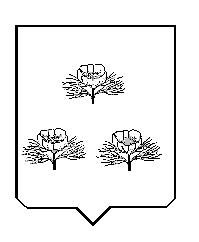 